安居文庙更衣室、文创超市装修工程竞争性比选文件比   选   人： 重庆安居古城华夏文化旅游发展有限公司  （盖单位章）比选代理机构：   重庆增泰全过程工程咨询有限公司  （盖单位章）2023年8月目 录第一章  比选公告	3第二章  投标人须知	4第三章  评标办法（经评审的最低投标价法）	25第四章  合同条款及格式	32第五章  工程量清单	61第六章  图纸	62第七章  技术标准和要求	63第八章  投标文件格式	64第一章  比选公告安居文庙更衣室、文创超市装修工程1.比选条件本比选项目安居文庙更衣室、文创超市装修工程，项目业主为重庆安居古城华夏文化旅游发展有限公司，建设资金来自 业主自筹 ，项目出资比例为 100% ，项目已具备比选条件，现对该项目进行竞争性比选。2.项目概况与比选范围2.1 建设地点：重庆市铜梁区安居镇。2.2 建设规模：主要内容包含（1）更衣室、文创超市内增设长凳、短凳、格栅拱门、储物柜、罗马柱栏杆、水吧桌、水吧台、水吃凳、试衣镜、挂衣架、书展示柜、形象墙。（2）更换更衣室明装射灯72套、更换更衣室开夫4套、空开8套、插座8套等其他相关工作内容，具体详见施工图设计。2.3 本次招标项目合同估算金额：约 30 万元。2.4 比选范围：安居文庙更衣室及文创超市装修工程施工图及所示清单范围。2.5 工期要求：工期30日历天，缺陷责任期24个月。3.投标人资格要求3.1  本次比选要求投标人须具备以下条件：3.1.1 本次比选要求投标人具备的资质条件：投标人须具备建设行政主管部门颁发的建筑装修装饰工程专业承包贰级及以上资质；并在人员、设备、资金等方面具有相应的施工能力。3.1.2 投标人还应在人员、设备、资金等方面具有相应的施工能力，详见比选文件第二章投标人须知前附表第1.4.1条内容。3.2  本次比选不接受联合体投标。4.比选文件的获取4.1该工程不需提前报名，开标时直接投标，凡有意参加投标者，请于本公告发布之日起在重庆安居古城网站（http://www.anjugc.cn/index.htm）上下载比选文件、工程量清单、施工图等其它相关技术资料等开标前的有关资料，不管下载与否都视为投标人全部知晓有关比选过程和事宜。4.2 本公告开始发布至投标截止时间止，各投标人应随时关注重庆安居古城网站（http://www.anjugc.cn/index.htm）上关于本比选项目相关修改或补充内容。5.投标文件的递交5.1 投标文件递交时间为2023年 8 月 23 日 14 时30分至15时 00分，递交截止时间（投标截止时间，下同）为2023年 8 月 23 日15时00分，地点：重庆安居古城华夏文化旅游发展有限公司会议室。5.2 逾期送达的或者未送达指定地点的投标文件，比选人不予受理。6.联系方式比选人：重庆安居古城华夏文化旅游发展有限公司    地  址：重庆市铜梁区安居镇龙泉村一社                      联系人：周老师                                      电  话：17300237027                                        比选代理机构：重庆增泰全过程工程咨询有限公司                    地  址：重庆市铜梁区卢兴路55号2幢
联系人: 欧老师
联系电话：18875088836
                                                                        2023年8月17日第二章  投标人须知投标人须知前附表正文内容不允许修改。若投标人须知前附表与正文不一致的地方，以投标人须知前附表为准。1.  总则1.1  项目概况1.1.1  根据《中华人民共和国招标投标法》等有关法律、法规和规章的规定，本比选项目已具备比选条件，现对本标段施工进行招标。1.1.2  本比选项目比选人：见投标人须知前附表。1.1.3  本比选项目比选代理机构：见投标人须知前附表。1.1.4  本比选项目名称：见投标人须知前附表。1.1.5  本比选项目建设地点：见投标人须知前附表。1.1.6  本比选项目建设规模：见投标人须知前附表。1.2  资金来源和落实情况1.2.1  本比选项目的资金来源：见投标人须知前附表。1.2.2  本比选项目的出资比例：见投标人须知前附表。1.2.3  本比选项目的资金落实情况：见投标人须知前附表。1.3  比选范围、计划工期和质量要求1.3.1  比选范围：见投标人须知前附表。1.3.2  计划工期：见投标人须知前附表。1.3.3  质量要求：见投标人须知前附表。1.4  投标人资格要求1.4.1 投标人应具备承担本项目施工的资质条件、能力和信誉。（1）资质条件、营业执照及安全生产条件：见投标人须知前附表；（2）财务要求（如有）：见投标人须知前附表；（3）业绩要求（如有）：见投标人须知前附表；（4）投标截止日投标资格情况：见投标人须知前附表；（5）项目经理资格要求：见投标人须知前附表；（6）其他要求：见投标人须知前附表。1.4.2  投标人须知前附表规定接受联合体投标的，除应符合本章第1.4.1项和投标人须知前附表的要求外，还应遵守以下规定：（1）联合体各方应按比选文件提供的格式签订联合体协议书，明确联合体牵头人和各方权利义务；（2）联合体各方均应当具备承担招标项目的相应能力；联合体协议约定同一专业分工由两个及以上单位共同承担的，按照资质等级较低的单位确定资质等级；（3）联合体各方不得再以自己名义单独或参加其他联合体在同一标段中投标。1.4.3  投标人不得存在下列情形之一：（1）与比选人存在利害关系可能影响招标公正性的法人、其他组织或者个人；（2）为本标段前期准备提供设计或咨询服务的，但设计施工总承包的除外；（3）为本标段的监理人；（4）为本标段的代建人；（5）为本标段提供招标代理服务的；（6）与本标段的监理人或代建人或招标代理机构同为一个法定代表人的；（7）与本标段的监理人或代建人或招标代理机构相互控股或参股的；（8）与本标段的监理人或代建人或招标代理机构相互任职或工作的；（9）被责令停业的；（10）被国家、重庆市（含市或任意区县）有关行政部门处以暂停投标资格行政处罚，且在处罚期限内的；（11）财产被接管或冻结的；（12）单位负责人为同一人或者存在控股、管理关系的不同单位，不得在同一标段中同时投标。1.5  费用承担投标人准备和参加投标活动发生的费用自理。1.6  保密参与招标投标活动的各方应对比选文件和投标文件中的商业和技术等秘密保密，违者应对由此造成的后果承担法律责任。1.7  语言文字除专用术语外，与招标投标有关的语言均使用中文。必要时专用术语应附有中文注释。1.8  计量单位所有计量均采用中华人民共和国法定计量单位。1.9  踏勘现场1.9.1  投标人须知前附表规定组织踏勘现场的，比选人按投标人须知前附表规定的时间、地点组织投标人踏勘项目现场。1.9.2  投标人踏勘现场发生的费用自理。1.9.3  除比选人的原因外，投标人自行负责在踏勘现场中所发生的人员伤亡和财产损失。1.9.4  比选人在踏勘现场中介绍的工程场地和相关的周边环境情况，供投标人在编制投标文件时参考，比选人不对投标人据此做出的判断和决策负责。1.10  投标预备会1.10.1  投标人须知前附表规定召开投标预备会的，比选人按投标人须知前附表规定的时间和地点召开投标预备会，澄清投标人提出的问题。1.10.2  投标人应在投标人须知前附表2.2.4规定的时间前，以书面形式将提出的问题送达比选人，以便比选人澄清。1.10.3  比选人在投标人须知前附表规定的时间内，将对投标人所提的问题进行澄清。该澄清内容为比选文件的组成部分。1.11  分包投标人拟在中标后将中标项目的部分非主体、非关键性工作进行分包的，应符合投标人须知前附表规定的分包内容、分包金额和接受分包的第三人资质要求等限制性条件。1.12  偏离投标人须知前附表允许投标文件偏离比选文件某些要求的，偏离应当符合比选文件规定的偏离范围和幅度。2.  比选文件2.1  比选文件的组成本比选文件包括：（1）比选公告；（2）投标人须知；（3）评标办法；（4）合同条款及格式；（5）工程量清单；（6）图纸；（7）技术标准和要求；（8）投标文件格式；（9）投标人须知前附表规定的其他材料。根据本章第1.10款、第2.2款和第2.3款对比选文件所作的澄清、修改，构成比选文件的组成部分。2.2  比选文件的澄清2.2.1  投标人应仔细阅读和检查比选文件的全部内容。如发现缺页或附件不全，应及时向比选人提出，以便补齐。如有疑问，应在投标人须知前附表规定的时间前，及时将其质疑以书面的形式向比选人提出，要求比选人对比选文件予以澄清。2.2.2  比选文件的澄清将在投标人须知前附表规定的投标截止时间2天前，在重庆安居古城网站（http://www.anjugc.cn/index.htm）上发布，但不指明澄清问题的来源。如果澄清发出的时间距投标截止时间不足2天且影响投标文件编制的，相应延长投标截止时间。2.2.3  比选人对比选文件的补遗内容可能影响投标文件编制的，须在投标截止时间2日前发布，发布时间至投标截止时间不足2日的，须相应延后投标截止时间。2.2.4  凡有意参加投标者，从本项目比选公告发布之日起，请随时关注重庆安居古城网站（http://www.anjugc.cn/index.htm），并自行在比选代理机构处获取本比选项目的比选澄清等开标前资料，比选人不再另行通知，不论投标人获取与否，比选人和比选代理机构均视为投标人已知晓比选人对比选文件作出的澄清。2.3  比选文件的修改按照本章2.2比选文件的澄清相关内容及方式执行。3.  投标文件3.1  投标文件的组成3.1.1 投标文件应包括下列内容：3.1.1.1投标函部分（1）投标函（2）投标函附录（3）法定代表人身份证明或附有法定代表人身份证明的授权委托书（4）低价风险担保交纳承诺书（如有）3.1.1.3 商务部分（1）已标价工程量清单3.1.1.4 资格审查部分（1）法定代表人身份证明或附有法定代表人身份证明的授权委托书（2）联合体协议书（如有）（3）投标人基本情况表（4）项目管理机构（5）近年财务状况表（如有）（6）类似项目情况表（如有）（7）承诺（8）其他资料。3.1.2  投标人须知前附表规定不接受联合体投标的，或投标人没有组成联合体的，投标文件不包括本章第3.1.1（3）目所指的联合体协议书。3.2  投标报价3.2.1  投标人应按第五章“工程量清单”的要求填写相应表格。3.2.2  投标人在投标截止时间前修改投标函中的投标总报价，应同时修改第五章“工程量清单”中的相应报价。此修改须符合本章第 4.3 款的有关要求。3.3  投标有效期3.3.1 在投标人须知前附表规定的投标有效期内，投标人不得要求撤销或修改其投标文件。3.3.2 出现特殊情况需要延长投标有效期的，比选人以书面形式通知所有投标人延长投标有效期。投标人同意延长的，应相应延长其投标保证金的有效期，但不得要求或被允许修改或撤销其投标文件；投标人拒绝延长的，其投标失效，但投标人有权收回其投标保证金。3.4  投标保证金3.4.1  投标人在递交投标文件的同时，应按投标人须知前附表规定的金额、形式递交投标保证金，并作为其投标文件的组成部分。联合体投标的，其投标保证金由牵头人递交，并应符合投标人须知前附表的规定。3.4.2  投标人不按本章第 3.4.1项要求提交投标保证金的，其投标文件作否决投标处理。3.4.3  投标保证金退还：见投标人须知前附表。3.4.4  有下列情形之一的，投标保证金将不予退还：（1）投标人在规定的投标有效期内撤销或修改其投标文件；（2）中标人在收到中标通知书后，无正当理由拒签合同协议书或未按比选文件规定提交履约担保；（3）违反本章9.2条对投标人的纪律要求的；（4）法律法规和本比选文件规定的其他情形。3.4.5（1）投标保证金为无条件担保；（2）投标保证金的受益人为比选人。3.5  资格审查资料投标人应附投标人须知前附表第1.4.1项中要求的相关证明材料。投标人须知前附表规定接受联合体投标的，详见投标人须知前附表联合体投标相关内容。3.6  备选投标方案除投标人须知前附表另有规定外，投标人不得递交备选投标方案。允许投标人递交备选投标方案的，只有中标人所递交的备选投标方案方可予以考虑。评标委员会认为中标人的备选投标方案优于其按照比选文件要求编制的投标方案的，比选人可以接受该备选投标方案。3.7  投标文件的编制3.7.1  投标文件应按第八章“投标文件格式”进行编写，如有必要，可以增加附页，作为投标文件的组成部分。其中，投标函附录在满足比选文件实质性要求的基础上，可以提出比比选文件要求更有利于比选人的承诺。3.7.2  投标文件应当对比选文件有关工期、投标有效期、质量要求、技术标准和要求、比选范围等实质性内容做出响应。3.7.3  投标文件的签字盖章要求：按本章投标人须知前附表第3.7.3项执行。3.7.4  投标文件的份数：见投标人须知前附表。正本和副本的封面上应清楚地标记“正本”或“副本”的字样，正本和副本封面均须加盖单位法人章。当副本和正本不一致时，以正本为准。3.7.5  投标文件的正本与副本应分别装订成册，并编制目录，具体装订要求见投标人须知前附表规定。4.  投标4.1  投标文件的密封和标记4.1.1  投标文件的正本与副本密封见投标人须知前附表。4.1.2  投标文件的封套上应写明的内容见投标人须知前附表。4.2  投标文件的递交4.2.1  投标人应在投标人须知前附表第 2.2.2 项规定的投标截止时间前递交投标文件。4.2.2  投标人递交投标文件的地点：见投标人须知前附表。4.2.3  除投标人须知前附表另有规定外，投标人所递交的投标文件不予退还。4.2.4  比选人收到投标文件后，向投标人出具签收凭证。4.2.5  逾期送达的或者未送达指定地点的投标文件，比选人不予受理。4.3  投标文件的修改与撤回4.3.1  在投标人须知前附表第2.2.2项规定的投标截止时间前，投标人可以修改或撤回已递交的投标文件，但应以书面形式通知比选人。4.3.2  投标人修改或撤回已递交投标文件的书面通知应按照本章第3.7.3项的要求签字或盖章。比选人收到书面通知后，向投标人出具签收凭证。4.3.3  修改的内容为投标文件的组成部分。修改的投标文件应按照本章第3条、第4条规定进行编制、密封、标记和递交，并标明“修改”字样。5.  开标5.1  开标时间和地点比选人在投标人须知前附表第 2.2.2 项规定的投标截止时间（开标时间）和投标人须知前附表规定的地点公开开标，并邀请所有投标人的法定代表人或其委托代理人准时参加。5.2  开标程序详见投标人须知前附表5.2开标程序。6.  评标6.1  评标委员会6.1.1  评标由比选人依据法律法规和相关规范性文件组建的评标委员会负责。6.1.2  评标委员会成员有下列情形之一的，应当回避：（1）投标人或投标人的主要负责人的近亲属；（2）项目主管部门或者行政监督部门的人员；（3）与投标人有利害关系，可能影响对投标公正评审的；（4）曾因在招标、评标以及其他与招标投标有关活动中从事违法行为而受过行政处罚或刑事处罚的。6.1.3  评标过程中，评标委员会成员有回避事由、擅离职守或者因健康等原因不能继续评标的，应当及时更换。被更换的评标委员会成员作出的评审结论无效，由更换后的评标委员会成员重新进行评审。6.2  评标原则评标活动遵循公平、公正、科学和择优的原则。6.3  评标评标委员会按照第三章“评标办法”规定的方法、评审因素、标准和程序对投标文件进行评审。第三章“评标办法”没有规定的方法、评审因素和标准，不得作为评标依据。7.  合同授予7.1  定标方式7.1.1  比选人应当确定排名第一的中标候选人为中标人。排名第一的中标候选人放弃中标、因不可抗力不能履行合同，或者被查实存在影响中标结果的违法行为等情形，不符合中标条件的，比选人可以按照评标委员会提出的中标候选人名单排序依次确定其他中标候选人为中标人，也可以重新比选。排名第一的中标候选人放弃中标后，排名第二或第三的中标候选人按次序确定为中标人的，其投标报价高于第一中标候选人投标报价的，须以第一中标候选人的投标价格为中标价格，其投标价格低于第一中标候选人投标报价的，以其实际投标价格为中标价格。评标委员会推荐中标候选人的人数：见投标人须知前附表。7.2  中标公示及中标通知7.2.1 比选人在收到评标报告之日起3日内公示中标候选人，公示期不得少于3个工作日。7.2.2 在本章第 3.3 款规定的投标有效期内，且未有投标人的异议与投诉，比选人以书面形式向中标人发出中标通知书。7.3 履约担保 7.3.1 在签订合同前，中标人应按投标人须知前附表规定的金额、担保形式和比选文件第四章“合同条款及格式”规定的履约担保格式向比选人提交履约担保。联合体中标的，其履约担保由牵头人递交，并应符合投标人须知前附表规定的金额、担保形式和比选文件第四章“合同条款及格式”规定的履约担保格式要求7.3.2 中标人不能按本章第 7.3.1 项要求提交履约担保的，视为放弃中标，其投标保证金不予退还，给比选人造成的损失超过投标保证金数额的，中标人还应当对超过部分予以赔偿。7.4签订合同7.4.1 比选人和中标人应当自中标通知书发出之日起 30 天内，根据比选文件和中标人的投标文件订立书面合同。中标人放弃中标项目，无正当理由不与比选人签订合同，在签订合同时向比选人提出附加条件或者更改合同实质性内容的，或不按照比选文件要求提交履约保证金的，比选人取消其中标资格，其投标保证金不予退还；给比选人造成的损失超过投标保证金数额的，中标人还应当对超过部分予以赔偿。7.4.2  发出中标通知书后，比选人无正当理由拒签合同的，比选人向中标人退还投标保证金；给中标人造成损失的，还应当赔偿损失。8.  重新招标和不再招标8.1  重新招标有下列情形之一的，比选人将重新招标：（1）投标截止时间止，投标人少于 3 个的；（2）经评标委员会评审后否决所有投标的；（3）经评标委员会评审后部分投标被否决，导致有效投标人不足三个的，评标委员会应当否决所有投标。但是有效投标人的经济、技术等指标仍然具有市场竞争力，能够满足比选文件要求的，评标委员会可以继续评标并确定中标候选人。（4）法律法规规定的其他情形。8.2  二次招标和不再招标重新招标的投标人仍然少于三个的，按照招标投标法律法规规定的程序开标和评标。重新招标经评审有有效投标人的，应当依法确定中标候选人；无有效投标人的，可以不再进行招标，但是按照国家有关规定需要履行审批、核准、备案手续的依法必须进行招标的项目，应当报原项目投资主管部门审批、核准、备案。9.  纪律和监督9.1  对比选人的纪律要求比选人不得泄漏招标投标活动中应当保密的情况和资料，不得与投标人串通损害国家利益、社会公共利益或者他人合法权益，禁止比选人与投标人串通投标。有下列情形之一的，属于比选人与投标人串通投标：（1）比选人在开标前开启投标文件并将有关信息泄露给其他投标人；（2）比选人直接或者间接向投标人泄露标底、评标委员会成员等信息；（3）比选人明示或者暗示投标人压低或者抬高投标报价；（4）比选人授意投标人撤换、修改投标文件；（5）比选人明示或者暗示投标人为特定投标人中标提供方便；（6）比选人与投标人为谋求特定投标人中标而采取的其他串通行为。9.2  对投标人的纪律要求投标人不得相互串通投标或者与比选人串通投标，不得向比选人或者评标委员会成员行贿谋取中标，不得以他人名义投标或者以其他方式弄虚作假骗取中标；投标人不得以任何方式干扰、影响评标工作。            9.2.1 有下列情形之一的，属于投标人相互串通投标：（1）投标人之间协商投标报价等投标文件的实质性内容；（2）投标人之间约定中标人；（3）投标人之间约定部分投标人放弃投标或者中标；（4）属于同一集团、协会、商会等组织成员的投标人按照该组织要求协同投标；（5）投标人之间为谋取中标或者排斥特定投标人而采取的其他联合行动。9.2.2 有下列情形之一的，视为投标人相互串通投标：（1）不同投标人的投标文件由同一单位或者个人编制；（2）不同投标人委托同一单位或者个人办理投标事宜；（3）不同投标人的投标文件载明的项目管理成员为同一人；（4）不同投标人的投标文件异常一致或者投标报价呈规律性差异；（5）不同投标人的投标文件相互混装；（6）不同投标人的投标保证金从同一单位或者个人的账户转出。9.2.3 使用通过受让或者租借等方式获取的资格、资质证书投标的，属于以他人名义投标。9.2.4 投标人有下列情形之一的，属于以其他方式弄虚作假的行为：（一）使用伪造、变造的许可证件；（二）提供虚假的财务状况或者业绩；（三）提供虚假的项目负责人或者主要技术人员简历、劳动关系证明；（四）提供虚假的信用状况；（五）其他弄虚作假的行为。9.3  对评标委员会成员的纪律要求评标委员会成员不得收受他人的财物或者其他好处，不得向他人透漏对投标文件的评审和比较、中标候选人的推荐情况以及评标有关的其他情况。在评标活动中，评标委员会成员不得擅离职守，影响评标程序正常进行，不得使用第三章“评标办法”没有规定的评审因素和标准进行评标，不得对比选文件中《否决投标情况一览表》以外的内容予以否决投标，否则对评标委员会成员按《重庆市综合评标专家库和评标专家管理暂行办法》进行处理。9.4  对与评标活动有关的工作人员的纪律要求与评标活动有关的工作人员不得收受他人的财物或者其他好处，不得向他人透漏对投标文件的评审和比较、中标候选人的推荐情况以及与评标有关的其他情况。在评标活动中，与评标活动有关的工作人员不得擅离职守，影响评标程序正常进行。9.5  投诉投标人和其他利害关系人认为本次比选活动违反法律、法规和规章规定的，有权向有关行政监督部门投诉。10. 需要补充的其他内容需要补充的其他内容：见投标人须知前附表。附表一：开标记录表               （项目名称）     标段施工开标记录表                             开标时间：     年     月     日     时     分比选人代表：          记录人：           监标人：                                                        年     月    日附表二：问题澄清通知问题澄清通知编号：                      	（投标人名称）： 	（项目名称）的评标委员会，对你方的投标文件进行了仔细的审查，现需你方对下列问题以书面形式予以澄清：1. 2. ......请将上述问题的澄清于        年     月      日     时前递交至                    （详细地址）或传真至             （传真号码）。采用传真方式的，应在        年     月      日     时前将原件递交至		（详细地址）。                             评标委员会：                   （签字）                                      年     月      日  附表三：问题的澄清问题的澄清编号：                      		（项目名称）           标段施工招标评标委员会：问题澄清通知（编号：          	）已收悉，现澄清如下：1. 2. .....投标人：           （盖单位法人章） 法定代表人或其委托代理人：         		（签字或盖章）                                                  年     月      日 附表四：中标通知书重庆市建设工程中标通知书       中标单位               ：我单位拟建的      （项目名称）     于    年    月    日开标，经评标委员会评定，确定你单位为中标人，中标额为（大写）        ，￥     。中标工程范围：     ，工程规模为       ，中标工期    日历天，工程质量达到国家施工验收规范标准。 项目经理由          担任。你单位收到中标通知书后，在           日内到我单位签订承发包合同。在此之前按招标文件第二章“投标人须知”第7.3款规定向我方提交履约担保。    特此通知。                                 比选人：                          （盖单位法人章）                                 法定代表人：                      （签字或盖章）                                 联系人：                                                           联系电话：                                                      签发日期：        年     月     日第三章  评标办法（经评审的最低投标价法）评标办法前附表评标办法前附表中的评审内容必须和投标人须知前附表中的对应内容一致，若投标人须知前附表中未作要求的内容，不得列入评标办法前附表作为评定依据。1.  评标方法本次评标采用经评审的最低投标价法，评标委员会按照本章第2.1款进行报价排序，按照本章第2.2款进行符合性审查，符合性审查合格的投标人中按报价由低到高推荐中标候选人，或根据比选人授权直接确定中标人。若出现投标人投标报价相同的，以评标办法前附表约定的原则确定排序。2.  评审标准2.1报价排序标准见评标办法前附表。2.2符合性审查标准按评标办法前附表约定的投标单位报价排序数量进行符合性审查。符合性审查内容：资格评审、形式评审、响应性评审。2.2.1  技术方案评审标准：见评标办法前附表。2.2.2  资格评审标准：见评标办法前附表。2.2.3  形式评审标准：见评标办法前附表。2.2.4  响应性评审标准：见评标办法前附表。3.  评标程序3.1报价排序对报价不高于最高限价的所有投标人的投标文件，按照报价由低到高的顺序排序。3.2符合性审查3.2.1评标委员会依据本章第2.2 款规定的标准对投标文件进行符合性审查。符合性审查顺序：资格评审、形式评审、响应性评审。有一项不符合评审标准的，作否决投标处理。3.2.2 投标人有以下情形之一的，其投标文件将被否决：（1）第二章“投标人须知”第1.4.3 项规定的任何一种情形的；（2）本次投标有串通投标、弄虚作假等其他违反招投标相关法律、法规行为的；（3）拒绝按评标委员会要求澄清、说明或补正的。3.2.3 投标报价有算术错误的，评标委员会按以下原则对投标报价进行修正，修正的价格经投标人书面确认后具有约束力，修正原则如下：（1）投标文件中的大写金额与小写金额不一致的，以大写金额为准；（2）投标函中的总报价与已标价工程量清单总报价不一致的，由评标委员会作否决投标处理。3.3 投标文件的澄清和补正3.3.1 在评标过程中，评标委员会可以书面形式要求投标人对所提交投标文件中不明确的内容进行书面澄清或说明，或者对细微偏差进行补正。评标委员会不接受投标人主动提出的澄清、说明或补正。3.3.2 澄清、说明和补正不得改变投标文件的实质性内容（算术性错误修正的除外）。投标人的书面澄清、说明和补正属于投标文件的组成部分。3.3.3 评标委员会对投标人提交的澄清、说明或补正有疑问的，可以要求投标人进一步澄清、说明或补正，直至满足评标委员会的要求。3.4 评标结果3.4.1除第二章“投标人须知”前附表授权直接确定中标人外，评标委员会按经评审的最低投标价法推荐中标候选人。3.4.2 评标委员会完成评标后，应当向比选人提交书面评标报告和中标候选人名单。附件A：经评审的最低投标价法否决投标情况一览表投标文件存在本一览表下列情形之一的，投标文件视为重大偏差并作否决投标处理，否则，评标委员会不得视为重大偏差而否决投标人的投标文件。第四章  合同条款及格式第一节  合同协议书发包人（全称）：                             承包人（全称）：                             根据《中华人民共和国民法典》、《中华人民共和国建筑法》及有关法律、法规规定，遵循平等、自愿、公平和诚实信用的原则，双方就                           工程施工及有关事项协商一致，共同达成如下协议：一、工程概况1.工程名称：                                 。2.工程地点：                                 。3.工程立项批准文号：                        。4.资金来源：                                 。5.工程内容：                                 。6.工程承包范围：                     。二、合同工期工期总天数     日历天，自监理人发出的开工通知中载明的开工日期起算。三、质量标准工程质量符合国家有关施工质量验收规范和标准要求，达到合格标准。四、签约合同价	金额(大写)：                 (人民币)；(小写)￥：　      元（其中含安全文明施工费    元，暂列金额      元）。本工程最终结算金额以审计机构审定的金额为准。3.合同价格形式：固定单价合同。五、项目经理及技术负责人承包人投标文件中承诺的项目经理：姓名：                                ，身份证号码：                                ，建造师注册证书号：                               。承包人投标文件中承诺的技术负责人：姓名：                               ，身份证号码：                               。    证书名称及号码：                                   。六、合同文件构成合同由以下文件构成：（1）合同协议书；（2）中标通知书；（3）投标函及投标函附录；（4）专用合同条款及其附件；（5）通用合同条款；（6）投标文件（投标函及投标函附录除外）；（7）比选文件及补遗文件；（8）技术标准和要求；（9）其他合同文件。在合同订立、履行过程中形成的与合同有关的书面形式的文件均构成合同文件组成部分。上述各项合同文件包括合同当事人就该项合同文件所作出的补充和修改，属于同一类内容的文件，应以最新签署的为准。专用合同条款及其附件须经合同当事人签字或盖章。七、承诺1.发包人承诺按照法律规定履行项目审批手续、筹集工程建设资金并按照合同约定的期限和方式支付合同价款。2.承包人承诺按照法律规定及合同约定组织完成工程施工，确保工程质量和安全，不进行转包及违法分包，并在缺陷责任期及保修期内承担相应的工程维修责任。3.发包人和承包人通过招投标形式签订合同的，双方理解并承诺不再就同一工程另行签订与合同实质性内容相背离的协议。八、词语含义本协议书中词语含义与专用合同条款及通用合同条款中赋予的含义相同。九、签订时间合同于      年   月   日签订十、签订地点合同在                    签订。十一、补充协议合同未尽事宜，合同当事人另行签订补充协议，补充协议是合同的组成部分。十二、合同生效合同在以下条件全部满足之后生效：1.本协议书在承包人提供履约担保后，经双方法定代表人或其委托代理人签字并加盖公章或合同专用章；2.         。十三、合同份数合同一式     份，其中正本    份，双方各持    份，副本    份，双方各执    份。副本与正本不一致时，以正本为准。发包人：                                      （公章）法定代表人或其委托代理人：                   （签字）统一社会信用代码：                           纳税人识别号：                               地    址：                                   电    话：                                   开户银行：                                   账    号：                                   承包人：                                      （公章）法定代表人或其委托代理人：          （签字）统一社会信用代码：                           纳税人识别号：                               地    址：                                   电    话：                                   开户银行：                                   账    号：                                   签约时间：     年     月     日通用合同条款参照《建设工程施工合同(示范文本)》(GF-2017-0201)通用合同条款。第三节  专用合同条款1. 一般约定1.1  词语定义1.1.2  合同当事人和人员1.1.2.2  发包人：                          1.1.2.3  承包人：                          1.1.2.6  监理人：                          1.1.3  工程和设备1.1.3.2  永久工程：本工程比选范围内的各项工程。1.1.3.3  临时工程：为完成前款工程所修建的各类临时性工程。1.1.3.10  永久占地：1.1.3.11  临时占地：施工临设用地、施工便道用地等，由承包人根据现场实际情况决定，临时占地发生的费用由承包人自行承担。1.1.4  日期1.1.4.4缺陷责任期：24个月，自工程竣工验收合格之日起计算。1.4  合同文件的优先顺序合同文件组成及解释顺序：（1）合同协议书；（2）中标通知书；（3）投标函及投标函附录；（4）专用合同条款及其附件；（5）通用合同条款；（6）投标文件（投标函及投标函附录除外）；（7）比选文件及补遗文件；（8）技术标准和要求；（9）其他合同文件。上述文件互相补充和解释，如有不明确或不一致之处，以合同约定次序在先者为准。1.5  合同生效的条件合同生效的条件：承包人向发包人支付了履约保证金后，经双方法定代表人签字并盖公章后生效。在双方履行完本合同约定的各自的权利和义务后自动失效。1.6  图纸和承包人文件1.6.1  发包人提供图纸的期限、数量：签订合同后3日内，由发包人提供2套图纸，如果承包人要求增加所提供图纸套数，费用由承包人承担；1.6.2  承包人提供的文件范围： 施工组织设计和进度计划、专项施工方案、安全应急方案、施工扬尘专项控制方案以及按发包人要求提供的其他相关资料（含电子文档）。承包人提供文件的期限、数量：图纸会审交底后并在距开工令发出7天前，提供一式4套。监理人批复承包人提供文件的期限：开工前7天。1.6.3  监理签发图纸修改的期限： 在该工程或工程部位施工前 7天。1.7  联络1.7.2  联络送达的期限：各类文件在正式签发后，1天内现场送达项目代表，并办理签收手续。2.  发包人义务2.3  提供施工场地发包人提供施工场地和有关资料的时间：合同签订后3日内。 2.8  其他义务发包人应按约定的时间和要求完成以下工作:2.8.1施工场地具备施工条件的要求及完成的时间:以现状为准。2.8.2将施工所需的水、电、电讯线路接至施工场地的时间、地点和供应要求:发包人协调施工用电、用水接口，相应费用由承包人负责；接口后由承包人自行搭接、并装表计量，并承担相应费用；施工所需的电讯线路由承包人自行解决。2.8.3施工场地与公共道路的通道开通时间和要求:施工场地与公共道路的通道以现状为准。2.8.4由发包人办理的施工所需证件、批件的名称和完成时间: 合同签订后，发包人在开工前依法办理施工许可证等相关建设手续。2.8.5水准点与座标控制点交验要求:开工3天前发包人通过监理人以书面形式通知承包人，并组织相关单位进行现场交验，同时作好交验记录。2.8.6图纸会审和设计交底时间: 开工前3天。2.8.7协调处理施工场地周围地下管线和邻近建筑物、构筑物（含文物保护建筑）、古树名木的保护工作。2.8.8双方约定发包人应做的其他工作: 协助承包人处理周边关系。3.  监理人3.1  监理人的职责和权力3.1.1  发包人委托的职权:  代表发包人对工程质量、进度、造价进行控制，对合同和信息进行管理，对文明施工、环保和环卫进行监督，并对现场施工组织进行协调，并履行建设工程安全生产法定职责，具体以监理合同为准。须经发包人事先批准行使的权力： 工程开工、停工、复工令的签发需经发包人同意，工期延长、材料设备认质核价、工程变更、现场签证、价款调整、工程计量与支付、索赔及与工程价款相关事宜等需经发包人核定和批准。3.1.4  监理人的职责：监理人按照与发包人签订的监理合同，代表发包人对工程质量、工程进度、工程造价进行控制；对文明施工、环保和环卫进行监督；对合同和信息进行管理；以及对施工现场进行协调，并履行建设工程安全生产法定职责，详见监理合同。但工程变更、工程造价的变更、工程延期等需经发包人核定。3.4  监理人的指示3.4.4  如果发包人认为有必要，可直接向承包人发出指示，并抄送监理人。4.  承包人4.1  承包人的一般义务4.1.8 为他人提供方便承包人为他人提供条件的内容：有义务积极配合和协调其他承包人及供货商工作，如提供施工场地、临时设施场地、水电接口、施工道路、控制点和标高，并进行现场协调管理等。如果承包人不积极配合和协调其他承包人及供货商的工作而造成工期延误或给发包人造成损失的，由承包人负责承担由此带来的一切损失。向发包人提供的办公和生活房屋及设施的要求：向发包人、监理单位提供现场办公室。费用的处理方法：费用已含在投标报价中，不作调整。4.1.10 其他义务（1）按照国家有关安全生产、文明施工、环境保护的法律、行政法规、部门规章，以及重庆市有关安全生产、文明施工、环境保护的地方性法规、规章和规范性文件要求进行工程安全生产、文明施工和环境保护。（2）负责施工所产生的所有余土、建筑和生活垃圾的外运和倾倒，并严格按有关规定执行。如果承包人不按规定执行，发包人有权另行委托符合条件单位或个人实施，费用从工程款直接扣支。（3）根据工程需要，提供施工使用的所有照明、围栏设施，由此所发生的费用由承包人承担。（4）负责做好施工场地和周围地上及地下管线、道路、桥梁、给排水管网、邻近建筑物、构筑物、文物、青苗、古树名木等保护工作。如果因承包人的原因造成损坏，由此造成的法律责任及产生的一切费用由承包人自行承担。（5）按重庆市政府有关主管部门（包括建设、交通、消防、环保等）的规定办理施工中所需相关手续（如临时用地、占道、爆破、夜间施工等），由此所发生的费用已进入投标报价内。（6）加强施工管理，采取合理措施，尽可能不影响工程沿线正常交通、生产和生活，由此产生的各种措施费，及可能降低工效引起增加的费用由承包人承担。（7）负责施工中为满足施工条件采取的各项措施，由此产生的费用由承包人承担。（8）施工中应当采取必要措施防止土石方发生垮塌，因承包人措施不到位，垮塌造成的相关费用由承包人承担。（9）承包人应自行预备发电机组，自备发电机的功率应满足施工用电负荷，确保施工期间电网停电等情况下能正常施工。因停电，承包人自行发电产生的有关费用，发包人不予以补偿；承包人应自行准备抽水设备和准备蓄水池，并同时考虑水压不足和加压措施产生的费用，发包人对由此产生的费用不予以补偿；发包人不因停水、停电延长工期。（10）承包人应按照监理人审定的施工组织设计进行施工。（11）工程款的支付按约定执行，承包人承诺不以未按期支付工程款为借口停工，更不得以此为由聚众闹事。（12）承包人应履行合同约定的其他义务，农民工保证金按相关规定执行。（13）负责施工中所有材料采购、运输、储存保管，且应遵守国家、地方有关规定，并完善相关手续，费用自行承担。（14）开工前，承包人应主动汇同监理人、发包人共同确认需交接部位，并作好记录，未经确认的不得开工，否则，由此造成的损失全部由承包人承担。（15）施工中注重安全文明施工，采取一切有效预防措施，确保施工安全。施工期间，因承包人原因造成安全生产事故，导致人员伤亡、财产损失的一切经济责任和法律责任均由承包人承担。（16）合同签订后，承包人按规定及时向有关部门缴清应缴纳的费用，并及时配合发包人在开工前办理施工许可证等建设手续。临时用地和占道、停水、停电、夜间施工、中断道路交通等的申请批准手续由承包人负责办理并承担相应费用。（17）承包人应履行项目专用合同条款约定的其他义务。4.2 履约担保及农民工工资保证金4.2.1履约担保4.2.1.1承包人是否提供履约担保： 提供。4.2.1.2承包人提供履约担保的形式、金额及期限：（1）履约担保的形式：现金或转账；（2）履约担保的金额：合同金额的8%，红名单中的中标人履约担保金额减半；（3）履约担保的提交时间：在合同签订前，承包人按担保金额向发包人提交履约担保；（4）履约担保的退还时间：竣工验收合格后一次性退还。4.2.2农民工工资保证金4.2.2.1承包人是否提供农民工工资保证金：提供 。4.2.2.2承包人提供农民工工资保证金的形式、金额及期限：（1）农民工工资保证金的形式：现金或转账；（2）农民工工资保证金的金额：合同金额的2%；（3）农民工工资保证金的提交时间：在合同签订前，承包人按担保金额向发包人提交农民工工资保证金。（4）农民工工资保证金的退还时间：竣工验收合格且支付完农民工工资后一次性退还。4.3 分包4.3.2分包的内容当事人约定某些非主体、非关键性工作分包给第三人：本工程不允许转包、除劳务外不得分包。4. 5 承包人项目经理4.5.1承包人项目经理必须与承包人投标时所承诺的人员一致，并在根据通用合同条款第11.1.1项确定的开工日期前到任。项目经理不得同时兼任其他任何项目的项目经理。未经发包人书面许可，承包人不得更换项目经理。承包人项目经理的姓名、职称、身份证号、执业资格证书号、注册证书号、执业印章号、安全生产考核合格证书号等细节资料应当在合同协议书中载明。4.11  不利物质条件4.11.1 不利物质条件的范围：按通用条款执行。5.  材料和工程设备5.1  承包人提供的材料和工程设备5.1.1本工程所需材料、工程设备均由承包人负责采购、运输和保管。5.1.2 承包人应将各项材料和工程设备的供货人及品种、规格、数量和供货时间等，在材料、设备采购计划进场前以书面形式报送监理人审批。监理工程师和发包人收到承包人的书面报告后7 日内予以确认。 承包人应向监理人提交其负责提供的材料和工程设备的质量证明文件，并满足合同约定的质量标准。 5.1.3 对承包人提供的材料和工程设备，承包人在材料、设备到货前24小时通知监理工程师和发包人代表进行检验和交货验收，查验材料合格证明和产品合格证书，并按合同约定和监理人指示，进行材料的抽样检验和工程设备的检验测试，检验和测试结果应提交监理人，所需费用由承包人承担。5.2  发包人提供的材料和工程设备5.2.1 材料的名称、规格、数量和价格：无。材料的交货方式、地点和日期：无。工程设备的名称、规格、数量和价格：无。工程设备的交货方式、地点和日期：无。5.2.3材料和工程设备的接收、运输与保管：无。6.  施工设备和临时设施6.1  承包人提供的施工设备和临时设施6.1.2 承包人承担修建临时设施费用的范围：临时设施均由承包人负责修建，费用承包人承担。临时占地的申请及费用：由承包人负责申请并承担相应费用。6.2  发包人提供的施工设备和临时设施：无。7.  交通运输7.1  道路通行权和场外设施取得道路通行权、修建场外设施权的办理人：承包人。    相关费用：由承包人负责，费用由承包人承担。7.2  场内施工道路7.2.1  临时道路和交通设施的修建、维护、养护和管理人：承包人。7.2.2  临时道路和交通设施的使用权力及费用：由承包人自行负责。7.4  超大件和超重件的运输    道路和桥梁临时加固改造费用和其他有关费用的承担：由承包人承担。8.  测量放线8.1  施工控制网    8.1.1  发包人提供测量基准点、基准线和水准点的期限：  开工前3天   。    施工控制网的测设：  由承包人负责   。     报监理人审批施工控制网资料的期限：开工前3天。9.  施工安全、治安保卫和环境保护9.2  承包人的施工安全责任.9.2.1报监理人审批的施工安全措施计划期限：开工前3天。监理人收到承包人报送的施工安全措施计划后应当在　3天内给予批复。9.3  治安保卫9.3.1  承包人应当负责统一管理施工场地的治安保卫事项，履行合同工程的治安保卫职责，其费用由承担。9.3.3  施工场地治安管理计划和突发治安事件紧急预案的编制责任人：承包人 。9.4  环境保护9.4.2施工环保措施计划报送监理人审批的时间：开工前3天　。　　监理人收到承包人报送的施工环保措施计划后应当在　3天内给予批复。10.  进度计划10.1  合同进度计划(1)承包人应当在收到监理人按照通用合同条款第11.1.1项发出的开工通知后 7 天内，编制详细的施工进度计划和施工方案说明并报送监理人。承包人编制施工进度计划和施工方案说明的内容：应采用文字并结合图表形式说明施工方法； 拟投入工程的主要施工设备情况、拟配备工程的试验和检测仪器设备情况、劳动力计划等；结合工程特点提出切实可行的工程质量、安全生产、文明施工、工程进度、技术组织措施，同时应对关键工序、复杂环节重点提出相应技术措施，如冬雨季施工技术、减少噪音、降低环境污染、地下管线及其他地上地下设施的保护加固措施等按发包人要求提供，施工进度计划中还应载明要求发包人组织设计人进行阶段性工程设计交底的时间。(2)监理人批复或对施工进度计划和施工方案说明提出修改意见的期限：自监理人收到承包人报送的相关进度计划和施工方案说明后3天内。11.  开工和竣工11.4  异常恶劣的气候条件异常恶劣的气候条件的范围：按重庆市气象部门公布的50年一遇的自然灾害（如台风、雪灾、洪水等）。11.5  承包人的工期延误由于承包人原因造成不能按期竣工的，发包人有权得到按本款约定的下列标准和方法计算的逾期竣工违约金，但最终违约金的金额不能超过本款约定的逾期竣工违约金最高限额。逾期竣工违约金的计算方法：按1000元/天记违约金。逾期竣工违约金的最高限额：签约合同价的3%。11.6  工期提前提前竣工的奖励办法：  无  。12．暂停施工12.1 承包人暂停施工的责任： 非发包人的原因由承包人负责。13．工程质量13.2 承包人的质量检查承包人提交工程质量保证措施文件的期限： 开工前3天。监理人收到承包人报送的施工环保措施计划后应当在 3 天内给予批复。13.5 工程隐蔽部位覆盖前的检查13.5.1监理人对工程隐蔽部位进行检查的期限：工程部位隐蔽前24小时以书面形式通知发包人和监理人验收。15.  变更所有工程变更等现场签证的确定只有经发包人审批同意后才能生效。15.1 变更的范围和内容：变更的范围和内容以发包人认可为准。15.3  变更程序15.3.2  变更估价承包人提交变更报价书的期限：承包人应在收到变更指示或变更意向书后的 3天内，向监理人提交变更报价书。监理人商定或确定变更价格的期限：7天  。15.4变更的估价原则15.4.1 变更估价原则当发生工程变更时，工程量按 比选文件 规定的计算规则及已标价工程量清单规定的工程量计算规则计量，按以下办法计价：15.4.1.1已标价工程量清单中有相同项目的，按照相同项目单价计算；15.4.1.2已标价工程量清单中有类似项目的，参考类似项目单价计算；15.4.1.3已标价工程量清单中无相同项目亦无类似项目的，按照以下原则执行：按《建设工程工程量清单计价规范》（GB50500-2013）、《重庆市建设工程工程量清单计价规则》（CQJJGZ-2013）、《重庆市建设工程工程量计算规则》（CQJLGZ-2013）、2018年《重庆市房屋建筑与装饰工程计价定额》、2018年《重庆市通用安装工程计价定额》、2018年《重庆市市政工程计价定额》、2018年《重庆市房屋修缮工程计价定额》、2018年《重庆市建设工程费用定额》、《关于建筑业营业税改征增值税调整建设工程计价依据的通知》（渝建发【2016】35号）文件、《关于适用增值税新税率调整建设工程计价依据的通知》渝建【2019】143号文件等其他相关配套文件计算后，按承包人报价浮动率下浮（认质核价的设备和材料不参与浮动），经监理人、跟审单位（如有）、发包人审定后执行。承包人报价浮动率按下列公式计算：承包人报价浮动率=（1-中标价/最高限价）×100%。（1）人工单价：按2023年第1季度期《重庆工程造价信息》公布的人工信息价渝西片区调整。（2）材料单价：①参照2023年第5期《重庆工程造价信息》公布的铜梁地区材料价格并结合当地近期市场价进行调整；②2023年第5期《重庆工程造价信息》中没有的，承包人投标报价中有的，按承包人投标报价中相同材料单价的最低值执行；③2023年第5期《重庆工程造价信息》和承包人投标报价没有的，由承包人申报、监理人会同跟审单位（如有）、发包人根据市场行情认质核价确定。（3）企业管理费和利润：按承包人投标报价中相同工程分类的费用标准执行（投标报价中费用标准高于《重庆市建设工程费用定额》（CQFYDE-2018）费用标准的，按《重庆市建设工程费用定额》（CQFYDE-2018）费用标准执行）。（4）规费：按《重庆市建设工程费用定额》（CQFYDE-2018）费用标准进行计算。（5）税金：包含增值税、城市维护建设税、教育费附加、地方教育附加以及环境保护税。其中增值税按《重庆市建设工程费用定额》（CQFYDE-2018）规定及配套文件执行。15.4.1.4已标价工程量清单中无相同项目亦无类似项目，也无定额可套用的，由承包人会同监理人、跟审单位（如有）、发包人按相关原则、编制方法编制补充定额（人工、材料、机械基价执行2018年计价定额的基价，2018年计价定额没有的基价，按市场价计），按照第10.4.1项〔变更估价原则〕（3）目约定执行；或参照重庆市场相同工作的市场价格上报监理人，最终价格按承包人、监理人、跟审单位（如有）、发包人共同询价确认的价格执行。本款补充15.4.3项：15.4.3工程变更引起施工方案改变并使措施项目发生变化时，承包人提出调整措施项目费的，应事前将拟实施的方案提交监理人审核报发包人确认，并应详细说明与原方案措施项目相比的变化情况。拟实施的方案经发承包双方确认后执行，并应按照下列规定调整措施项目费：（1）安全文明施工费应按照实际发生变化的措施项目依据现行安全文明施工费计取及管理政策规定及《重庆市建设工程费用定额》（CQFYDE-2018）规定执行；（2）按照单价计算的措施项目费，应按照实际发生变化的措施项目，按照第15.4.1项〔变更估价原则〕约定执行；（3）按总价（或系数）计算的措施项目费，应按照实际发生变化的措施项目费按承包人报价浮动率下浮后的金额计算；（4）如果承包人未事前将拟实施的方案提交给发包人确认，则应视为工程变更不引起措施项目费的调整或承包人放弃调整措施项目费的权利。15.5  承包人的合理化建议对承包人提出合理化建议的奖励方法：无。15.6暂列金额：  / 元。15.8暂估价：  / 元。 16.  价格调整：16.1  物价波动引起的价格调整物价波动引起的价格调整方法：  不调整  。17.2 预付款17.2.1 预付款    预付款额度和预付方法：  无。17.2.2 预付款保函    预付款保函的提交时间：  无。17.2.3 预付款的扣回与还清预付款的扣回办法：无。17.3  工程进度付款17.3.3进度付款证书和支付时间：竣工验收合格并完成送审后支付至合同价款的70%，结算审核完成后支付至审定金额的97%，其中结算审核总价款的3%留作质保金。
    审定金额以比选人选定的第三方结算审核单位审定的金额为准。   17.4  质量保证金17.4.1 质量保证金的金额或比例：工程结算审定金额的3%。17.5  竣工结算 17.5.1  竣工付款申请单竣工付款申请单的份数和提交期限：按发包人要求办理。竣工付款申请单的内容：按发包人要求办理。 17.5.3  竣工结算原则：1.结算价=实际完成的合格工程量×相应工程量清单综合中标单价±经发包人确认的应计增减（变更）工程造价±合同约定的其它费用，最终结算金额由发包人委托的审计机构审定的金额为准。本工程工程量、结算金额必须经招标人、监理单位和承包人三方现场签证认可。增加工程量必须事先征得招标人同意并履行相关手续。承包人要认真准确办理结算，审减率在10%（含）以上的项目，结算审核费用由承包人承担（竣工验收合格后三个月内必须送审，否则结算审核费用由承包人承担）。2.增减（变更）工程结算： （1）工程内容与已标价工程量清单中有相同的子项或类似子项，则按投标时的相同子项或类似子项的综合单价执行（类似子项及其综合单价由发包人审定）；（2）工程内容如有与已标价工程量清单不同的子项（既无相同子项，又无类似子项），按《建设工程工程量清单计价规范》（GB 50500-2013）、《重庆市建设工程工程量清单计价规则》（CQJJGZ-2013）、《重庆市建设工程工程量计算规则》（CQJLGZ-2013）、2018年《重庆市房屋建筑与装饰工程计价定额》、2018年《重庆市通用安装工程计价定额》、2018年《重庆市市政工程计价定额》、2018年《重庆市房屋修缮工程计价定额》、2018年《重庆市建设工程费用定额》、《关于建筑业营业税改征增值税调整建设工程计价依据的通知》（渝建发【2016】35号）文件、《关于适用增值税新税率调整建设工程计价依据的通知》渝建【2019】143号文件等其他相关配套文件计算后，按承包人报价浮动率下浮后结算【其中：人工单价和材料价格：人工工日单价按2023年第1季度期《重庆工程造价信息》公布的人工信息价渝西片区调整；材料价格参照2023年第5期《重庆工程造价信息》公布的铜梁地区材料价格并结合当地近期市场价进行调整】。3.安全文明施工费：按《建设工程工程量清单计价规范》（GB50500-2013）、《重庆市建设工程工程量清单计价规则》（CQJJGZ-2013）、《重庆市城乡建设委员会关于印发<重庆市建设工程安全文明施工费计取及使用管理规定>的通知》（渝建发〔2014〕25号）、《重庆市住房和城乡建设委员会关于调整建设施工现场形象品质提升安全文明施工费计取的通知》（渝建管〔2020〕97号）、《重庆市建设工程费用定额》（CQFYDE-2018）、《重庆市住房和城乡建设委员会关于适用增值税新税率调整建设工程计价依据的通知》（渝建〔2019〕143号）规定进行结算，安全文明施工综合评定结果为不合格，则不计取。4.施工技术措施项目清单计价表中以项为单位计列的项目，按投标时的报价作为结算价，包干使用。18.  竣工验收18.2  竣工验收申请报告    竣工资料内容：按重庆市铜梁区城建档案室和发包人的要求，提供竣工资料。竣工资料份数：工程具备竣工验收条件时，承包人应向发包人提供完整的竣工档案资料、竣工验收报告和竣工图及发包人要求的相关竣工资料6套（含相应的光盘），承包人所提供的上述资料须经重庆市铜梁区城建档案室档案专项验收合格并出具相应的档案验收意见书。18.3  验收18.3.5 实际竣工日期：以竣工验收合格之日为准。18.5 施工期运行18.5.1需要施工期运行单位工程或工程设备： 按监理人要求办理。18.6 试运行18.6.1 试运行的组织及费用承担： 承包人负责。18.7 竣工清场18.7.1 竣工清场：由承包人按发包人要求执行。18.8 施工队伍的撤离施工人员、施工设备及临时工程撤离的要求：由承包人按发包人要求执行。19.  缺陷责任与保修责任19.7  保修责任   工程质量保修范围、期限和责任： 按附后的《工程质量保修书》执行。20.  保险20.1工程保险投保人：承包人以发包人和承包人的共同名义向双方同意的保险人足额投保，费用由承包人负责。投保内容：按国家相关规定执行。保险金额、保险费率和保险期限：保险期限为从工程开工之日至竣工验收合格之日终止证书颁发前，其他详见保险凭证。20.4 第三责任险第三者责任险的保险费率：按相关规定执行。第三者责任险的保险金额：按相关规定执行。20.5 其他保险需要投保其他内容、保险金额、费率及期限等：由承包人负责。20.6  对各项保险的一般要求20.6.1  保险凭证保险条件：按国家相关规定和发包人要求执行。承包人提交保险凭证的期限：工程开工前。20.6.4  对各项保险的一般要求保险金不足以补偿损失时，应由承包人负责补偿的范围与金额： 以发包人和承包人共同名义投保的，当保险金不足以补偿损失时，由承包人负责补偿；发包人、承包人以各自名义投保的，保险金不足以补偿损失时，由各自负责其补偿。21. 不可抗力21.1 不可抗力的确认不可抗力的范围：按通用合同条款。21.3 不可抗力后果及其处理21.3.1不可抗力造成损害的责任不可抗力导致的人员伤亡、财产损失、费用增加和（或）工期延误，合同双方按以下方法承担：按通用合同条款执行。22. 违约22.1承包人违约22.1.1 承包人违约的情形增加下列条款：（8）如果因承包人的原因工程质量达不到合同协议书第四条约定的质量标准，承包人在通用合同条款第22.1.2（2）目约定的指定期限内不进行整改或经整改后仍不能达到要求的，发包人有权单方解除合同；发包人发现承包人将本工程转包、未经发包人同意进行分包的，承包人必须在7日内纠正，否则发包人有权单方解除合同，并按通用合同条款第22.1.3项、第22.1.4项和第22.1.5项的约定进行处理，同时不退还承包人全部履约保证金，并承担由此给发包人造成的全部经济损失；承包人在收到发包人解除合同通知14天内，向发包人交齐全部工程资料、图纸等并撤出施工场地，承包人撤出施工场地应遵守通用合同条款第18.7.1项的约定，撤场费用由承包人承担。（9）承包人违反国家和重庆市安全生产、文明施工、环保及环卫有关规定的，除接受相关规定进行处罚外，每发现一次或一处，发包人有权要求承包人支付5000元违约金，同时承包人必须按监理人或发包人的要求立即进行整改直至合格。（10）承包人向监理人和发包人提供的所有工程资料和数据必须真实可靠。经检查发现承包人有弄虚作假的，每发现一次，发包人有权要求承包人支付 10000元违约金。（11）承包人在工程收方中采用欺骗手段或弄虚作假的，每发现一次，发包人有权要求承包人支付5-10万元的违约金。（12）在施工过程中因承包人自身原因停工7 日以上，发包人或监理人应发出限期整改通知书，承包人在规定期限内仍不整改的，视为承包人不履行合同，发包人有权单方解除合同。承包人在接到发包人解除合同通知后7日内自行退场，其履约保证金不予退还，给发包人造成的损失超过履约保证金数额的，承包人还应对超过部分进行赔偿。（13）承包人应严格遵守通用合同条款第4.8.1的约定，不能以任何原因拖欠民工工资。如果出现承包人拖欠民工工资行为，经确认后，发包人有权从承包人工程款或履约保证金或农民工工资保证金中直接支付给民工，并有权要求承包人支付1%的违约金。如发生民工集体上访、聚众滋事，扰乱正常施工、发包人办公及政府机关、道路交通等社会公共秩序的，承包人项目经理或单位主要负责人必须在事件发生前及时协调，事件发生后必须在第一时间到达现场处理，防止事态扩大。同时每出现一次，承包人向发包人支付违约金5000元。（14）施工合同签订后，承包人必须按合同约定工期内完成建设任务，若承包人不按审批的施工组织设计施工或不服从发包人及监理人依法管理的，每发生一次，发包人有权要求承包人支付5000元违约金。（15）发包人发现承包人将承接的工程转包、违法分包、挂靠（指承包人允许他人以承包人的名义承担本合同项目）的，发包人应当报相关行政主管部门依法处理。承包人拒不改正违法行为的，发包人有权解除合同，履约保证金不予退还，给发包人造成的损失超过履约保证金数额的，承包人还应对超过部分进行赔偿。（16）承包人应加强对招聘劳务工的管理，积极配合公安机关对外来暂住人口的管理，主动加强与当地公安机关的联系。承包人应指定专人对劳务工本着来者登记、走者注销的原则进行动态管理，对劳务工凭本人居民身份证原件进行登记。如在公安机关或发包人的检查中每发现一次承包人对劳务工没有登记或登记与现场用工不符的，承包人向发包人支付违约金5000元。（17）工程项目部管理人员必须与投标文件中拟派人员相符，并到位履职，否则发包人有权单方解除合同，承包人的履约保证金不予退还，给发包人造成的损失超过履约保证金数额的，承包人还应对超过部分予以赔偿。（18）项目开工后，工程项目部主要管理人员应常驻施工现场，若因生病等特殊情况需要请假的，应上报发包人获得批准，无故缺岗的，每发现一次，发包人有权要求承包人支付2000元违约金，项目经理无故缺岗的，除要求支付违约金外，还将上报至建设监督部门依法处理。（19）若承包人出现以下情形之一，经发包人催告后仍不配合，则视为承包人严重违约，发包人有权解除合同，其履约保证金不予退还。a.本工程施工合同签订后3 日内，承包人必须向建设行政主管部门等部门缴纳办理本工程开工前的建设手续的相关费用（如农民工工资保障金等）而未行办理缴纳的；b.本工程施工合同签订后3日内，承包人必须配合发包人办理完成本工程开工前的相关建设手续而未行配合的；c.本工程施工合同签订后3日内，承包人必须按监理人要求向监理人提供相关资料而未行提交的；d.本工程开工令下达后，承包人未按监理单位批准的施工组织设计方案正常组织施工的。（20）承包人违返上述条款的约定的违法金和损失款，发包人有权直接在工程款或履约保证金中直接扣除。索赔23.1  承包人索赔的提出承包人在投标报价前须已对施工场地及周围环境进行了踏勘，已充分了解工地位置、地质情况、水文、气象、周边环境、交通条件、储存空间、装卸限制等施工场地和环境条件以及任何其他足以影响本合同价款的情况。任何因忽视、误解或自行判断施工场地情况而提出的索赔或工期延长申请将不获批准。24.  争议的解决24.1  争议的解决方式   争议的解决方式：本合同履行地为工程项目所在地，发包人和承包人在履行合同中发生争议的，协商解决；合同当事人友好协商解决不成的，任何一方均可向重庆市铜梁区人民法院提起诉讼，但承包人不得因此而停工。
25.其他
    承包人必须服从发包人管理并遵守重庆市铜梁区重点国有企业等相关制度。因承包人工作原因导致项目合同变更的，增加的工程量由承办人自行承担，增加的监理工作量由监理单位自行承担，不再追加施工、监理费用。因其他参建单位工作原因导致项目合同变更的，承包人追究相应责任。26. 合同附件附件1：工程质量保修书附件2：承包人项目管理机构组成表附件3：履约担保附件4：廉洁从业协议附件5：安全管理协议附件6：保障农民工工资支付协议发包人：　　　　　　　　　　(盖单位公章)    承包人：　　　　　　　　　　(盖单位公章)  法定地址：　　　　　　　　　  　　　　      法定地址：　　　　　　　　  　　法定代表人：　         　　（签字）         法定代表人：　　       　 　（签字）电    话：　　　　　　  　　　　　　　　    电    话：　　　　　　　　  　　　传    真：　　　　　　　  　　　　　　　　  传    真：　　　　　　　    　　　电子邮箱：　　　　　　　  　　　　　　　　  电子邮箱：　　　　　　　  　　　　邮政编码：　　　　　　 　　 　　　　　　　  邮政编码：　　　　　　　  　　　　　年　　月　　日　　　　　　　　　            年　　月　　日附件1：工程质量保修书发包人（全称）：                  承包人（全称）：                  发包人和承包人根据《中华人民共和国建筑法》和《建设工程质量管理条例》，经协商一致就                （工程全称）签订工程质量保修书。一、工程质量保修范围和内容承包人在质量保修期内，按照有关法律规定和合同约定，承担工程质量保修责任。质量保修范围包括地基基础工程、主体结构工程，屋面防水工程、有防水要求的卫生间、房间和外墙面的防渗漏，供热与供冷系统，电气管线、给排水管道、设备安装和装修工程，以及双方约定的其他项目。具体保修的内容，双方约定如下：承包人承包范围内容均属质量保修范围内容；其中：1.属于设计原因造成的质量问题，承包人负责维修，不留隐患，费用由发包人承担；2.属于施工造成的质量问题，承包人负责维修，不留隐患；3.属于业主使用不当造成的质量问题，配合抢修，费用由发包人承担。二、质量保修期根据《建设工程质量管理条例》及有关规定，本工程质量保修期约定如下：1.基础设施工程、房屋建筑的地基基础工程和主体结构工程，为设计文件规定的该工程的合理使用年限；2.屋面防水工程、有防水要求的卫生间、房间和外墙面的防渗漏，为 5 年；3.供热与供冷系统，为 2 个采暖期、供冷期；4.电气管线、给排水管道、设备安装和装修工程，为 2 年；5.其他项目保修期限： 2年；建设工程的保修期，自工程竣工验收合格之日起计算。三、质量保修责任1.属于保修范围、内容的项目，承包人应当在接到保修通知之日起 7天内派人保修。承包人不在约定期限内派人保修的，发包人可以委托他人修理。2.发生紧急事故需抢修的，承包人在接到事故通知后，应当立即到达事故现场抢修。3.对于涉及结构安全的质量问题，应当按照《房屋建筑工程质量保修办法》的规定，立即向当地建设行政主管部门报告，采取安全防范措施；由原设计单位或者具有相应资质等级的设计单位提出保修方案，承包人实施保修。4.质量保修完成后，由发包人组织验收。四、保修费用保修费用由质量缺陷的责任方承担。五、双方约定的其他工程质量保修事项按国家相关法律和规定执行。本工程质量保修书由发包人、承包人在工程竣工验收前共同签署，作为施工合同附件，其有效期限至保修期满。发包人：                                （盖单位公章）法定代表人或其委托代理人：                （签字）承包人：                                （盖单位公章）法定代表人或其委托代理人：                （签字）签约时间：     年     月     日附件2：承包人项目管理机构组成表附件3：履约担保	              （发包人名称）：鉴于                （发包人名称，以下简称“发包人”）与                            （承包人名称）（以下称“承包人”）于    年  月  日就                         （工程名称）施工及有关事项协商一致共同签订《建设工程施工合同》。我方愿意无条件地、不可撤销地就承包人履行与你方签订的合同，向你方提供连带责任担保。1. 担保金额人民币（大写）        元（¥        ）。2. 担保有效期：自我方法定代表人（或其委托代理人）签字并加盖公章之日起至你方签发或应签发工程接收证书之日止。3. 在本担保有效期内，因承包人违反合同约定的义务给你方造成经济损失时，我方在收到你方以书面形式提出的在担保金额内的赔偿要求后，在7天内无条件支付。4. 你方和承包人按合同约定变更合同时，我方承担本担保规定的义务不变。5. 因本保函发生的纠纷，可由双方协商解决，协商不成的，按下列第    种方式解决：（1）向   重庆市    仲裁委员会申请仲裁；（2）向 重庆市铜梁区 人民法院起诉。6. 本保函自我方法定代表人（或其委托代理人）签字并加盖公章之日起生效。担 保 人：                           （盖单位章）法定代表人或其委托代理人：               （签字）地    址：                                      邮政编码：                                      电    话：                                      传    真：                                               年       月       日附件4：廉洁从业协议廉洁从业协议根据国家有关部门以及有关工程建设、廉政建设的规定，为做好工程建设中的党风廉政建设，保证工程建设高效优质，保证建设资金的安全和有效使用以及投资效益，建设工程的项目法人（以下简称“发包人”）与承包人（以下简称“承包人”），特订立如下合同。 1. 发包人承包人的权利和义务（1）严格遵守党的政策规定和国家有关法律法规及相关部门的有关规定。（2）严格执行 工程的合同文件，自觉按合同办事。（3）双方的业务活动坚持公开、公正、诚信、透明的原则（法律认定的商业秘密和合同文件另有规定除外），不得损害国家和集体利益，违反工程建设管理规章制度。（4）建立健全廉政制度，开展廉政教育，设立廉政告示牌，公布举报电话，监督并认真查处违法违纪行为。（5）发现对方在业务活动中有违反廉政规定的行为，有及时提醒对方纠正的权利和义务。（6）发现对方严重违反协议义务条款的行为，有向其上级有关部门举报、建议给予处理并要求告知处理结果的权利。2. 发包人的义务（1）发包人及其工作人员不得索要或接受承包人的礼金、有价证券和贵重物品，不得在承包人报销任何应由发包人或发包人工作人员个人支付的费用等。（2）发包人工作人员不得参加承包人安排的超标准宴请和娱乐活动；不得接受承包人提供的通讯工具、交通工具和高档办公用品等。（3）发包人及其工作人员不得要求或者接受承包人为其住房装修、婚丧嫁娶活动、配偶子女的工作安排以及出国出境、旅游等提供方便等。（4）发包人工作人员及其配偶、子女不得从事与发包人工程有关的材料设备供应、工程分包、劳务等经济活动等。（5）发包人及其工作人员不得以任何理由向承包人推荐分包单位或推销材料，不得要求承包人购买合同规定外的材料和设备。（6）发包人工作人员要秉公办事，不准营私舞弊，不准利用职权从事各种个人有偿中介活动和安排个人施工队伍。3. 承包人义务（1）承包人不得以任何理由向发包人及其工作人员行贿或馈赠礼金、有价证券、贵重礼品。（2）承包人不得以任何名义为发包人及其工作人员报销应由发包人单位或个人支付的任何费用。（3）承包人不得以任何理由安排发包人工作人员参加超标准宴请及娱乐活动。（4）承包人不得为发包人单位和个人购置或提供通讯工具、交通工具和高档办公用品等。4. 违约责任（1）发包人及其工作人员违反合同第1、2条，按管理权限，依据有关规定给予党纪、政纪或组织处理；涉嫌犯罪的，移交司法机关追究刑事责任；给承包人单位造成经济损失的，应予以赔偿。（2）承包人及其工作人员违反合同第1、3条，按管理权限，依据有关规定给予党纪、政纪或组织处理；给发包人单位造成经济损失的，应予以赔偿。5. 双方约定：协议由双方或双方上级单位的纪检监察机关负责监督执行。由发包人或发包人上级单位的纪检监察机关约请承包人或承包人上级单位纪检监察机关对合同执行情况进行检查，提出在协议规定范围内的裁定意见。6. 协议有效期为甲乙双方签署之日起至该工程项目竣工验收后止。7.协议作为 工程施工合同的附件，与工程施工合同具有同等的法律效力，经合同双方签署立即生效。（以下无正文）甲     方：                         乙     方：法定代表人                          法定代表人                      或其授权的代理人：                  或授权的代理人：附件5：安全管理协议安全管理协议为了确保实现        安全生产目标，进一步明确双方的安全管理责任，加强安全生产管理工作的协调、管理力度，        （以下简称“发包人”）与        （以下简称“承包人”）依据国家安全生产相关的法律、法规和安全方面的强制性国家标准或行业标准，双方同意签订该协议作为正式合同安全管理方面的补充规定，并承诺本协议具有与合同相同的法律效力。具体条款如下：一、协议有效期限本协议中所涉及的安全管理责任自合同签订之日起开始生效，至合同工程全部完工验收且经发包人与承包人签订移交协议生效后之日终止。二、责任目标（一）承包人承诺承担和履行合同和发包人所规定的安全责任，且满足要求。（二）承包人的安全控制目标是确保本工程在实施过程中：1．不发生人身重伤事故；2．不发生火灾事故；3．不发生负有同等及以上事故责任的造成人身重伤的一般交通事故；4．不发生集体食物中毒事件（同时5人及以上的食物中毒）；5．不发生流行性传染病 （无甲型传染病、其他常见传染病未形成多人同时患病）；6．不发生重大环境污染事件（生活、工业垃圾及其他污染物造成环境污染和大面积水土流失）；7．不发生对施工区附近生产、生活造成重大影响的事件（如造成重大设备损坏、重大财产损失、人员伤害等）；8．不发生治安保卫事件（构成刑事拘留及以上的事件、盗窃直接损失超过1万元人民币的事件）。（三）承包人承诺在施工中控制以下安全事故的发生：1．人员轻伤事故。2．负有同等及以上事故责任的人身轻伤交通事故。3．其他安全未遂事故和异常事件。三、安全责任1．承包人负有安全生产的管理责任和直接责任。2．承包人的法人或签署合同的公司总经理或受委托的代理人对合同安全负有全面的领导责任。3．承包人项目经理对施工现场的安全工作负有全面的直接领导责任。4．承包人保证执行“谁施工、谁负责”的施工安全原则。5．承包人保证服从发包人对安全工作的统一协调和管理。6．承包人保证对本工程项目安全生产条件及其管理资源自行投入，保证安全资金的专款专用。7．承包人保证建立本工程项目的安全管理体系及安全保证体系（注：项目安全管理大纲/手册、管理性的程序文件等）。8．承包人保证现场的安全管理专职人员必须持有建设主管部门安全生产培训考核合格证书。9．承包人保证为现场所有工作人员（含分包商员工及劳务人员）配备符合国家标准的有承包人和/或其下属分包商标志的个人基本劳动保护用品。10．承包人保证按照国家法律规定为现场所有工作人员（含分包商员工及劳务人员）购买意外伤害保险。11．承包人保证施工生活营地（包括自建的和租用的营地）满足消防、安全用电、卫生防疫、防暴雨、防雷击等方面的安全要求。12．承包人保证对带入现场的设备、工具、材料按照国家法规和标准进行检测、试验，并持有法定部门出具的检验证书。13．承包人保证制订施工现场的文明施工措施，保护环境、树木和植被，保持施工现场的良好秩序和整洁的作业环境。14．承包人负责在施工过程中与当地政府、周边群众及其他承包商保持良好的沟通和交流。承包人遇到与周边群众发生纠纷时，应负责协调工作，确保工程能够顺利进行。四、接口及协调1．发包人委托监理公司对该工程实施监理，监理公司在安全管理方面代表发包人行使监督检查职能，承包人必须给予配合和支持。2．承包人人员、车辆的出入，带入现场的设备、机具、材料，在现场使用的或直接管理的办公、生活、生产性设施的安全管理须满足发包人现场管理的基本要求。3．承包人应指定专职安全管理人员与发包人委托的监理公司接口，参与安全协调和管理。安全协调和管理的内容包括职业健康、工业安全、消防安全、卫生防疫、交通安全、环境保护、治安保卫等各方面。4．承包人的专职安全管理人员应具备协调安全工作的能力和授权。发包人委托的监理公司有权对专职安全管理人员的能力和权力做出评价，对于不能胜任的专职安全管理人员，发包人委托的监理公司有权要求承包人换人。5．承包人指定的专职安全管理人员应与发包人委托的监理公司建立联系，在业务上接受发包人委托的监理公司的协调和指导。6．开工后承包人的专职安全管理人员应按照发包人委托的监理公司的规定，定期报送安全月度快报、季报、年报和各种专项事故报告等。7．在工程实体未全部正式移交发包人施工管理部门之前，承包人依旧对施工范围内的安全管理负责。五、安全资质审查承包人在项目开工前5个工作天内向发包人委托的监理公司提供以下安全资质供审查和存档：1．企业安全生产许可证书复印件。2．企业近三年的施工简历及安全施工业绩证明文件。3．企业主要安全管理人员（包括项目经理、专职安全管理人员）经建设主管部门安全生产知识考核合格证书。4．特种作业人员资格证书。5．项目安全管理机构及其人员配备（承包人必须配有专职的安全员）。6．适用于项目的安全管理体系及保证体系文件（安全管理大纲及管理程序文件）。六、人员基本素质承包人提供的人员必须满足下列要求:1．身体健康，无影响工作的精神疾病、无传染病和其他重大疾病；承包人需对其雇用的施工人员签发健康声明并保证其健康。其中体检证明材料（县级以上医院）和健康声明作为人员办理入场证件的必备材料。2．无刑事案件牵连。3．无吸毒、酗酒、赌博、嫖娼等恶习及违法行为。七、劳动保护1．承包人负责为本单位任何用工形式的员工提供个人劳动保护用品（包括工作服、安全帽、安全鞋等）。2．承包人负责向特殊工种的员工提供特殊劳动保护，否则不得从事特殊工种作业。3．发包人委托的监理公司有权检查承包人的个人劳动保护用品是否符合国家的相应标准。4． 承包人在特殊风险场所作业而需要特殊防护用品或安全仪表时，必须在上述防护用品全部到位后才能开工。5．承包人应配备临时安全围栏、警示带、警告标志、防火布等集体防护用品。八、施工机具与材料1．承包人对带入现场的施工机械和工器具的安全负责。2．对于承包人带入现场的特殊工器具，如起重设备、索具、机动车辆、压缩气瓶等，承包人必须按国家法规和标准进行检测、试验，并持有法定部门出具的检验证书。3．对于不属于法定检测的工器具，承包人也必须建立相应的管理、检测制度，这些工器具包括登高工具、脚手架材料、电动工具、安全防护设备及用具等。九、开工前安全条件检查1．发包人委托的监理公司将在合同生效后，工程项目正式开工5个工作日前，依据合同安全条款的要求逐项对承包人安全准备情况进行检查。不满足开工安全条件时，承包人将不得开工，由此产生的工期和成本的影响，由承包人自行负责。2．开工前安全条件检查的基本内容包括：安全管理体系建设、安全资金投入、危险源识别和安全风险分析、施工机械的安全状况、安全工器具和材料、安全培训教材和教员、专职安全人员的到岗情况、培训的有效性、人员控制、个人劳动保护用品配备等内容。3．发包人委托的监理公司检查发现的缺陷，承包人应在规定期限内完成整改。对于重大缺陷，发包人委托的监理公司有权要求承包人推迟开工，由此对工期产生的影响或经济损失，由承包人承担。十、安全监督1．承包人应配备有满足项目安全管理需要的专职安全管理人员。2．承包人的专职安全管理人员必须持建设主管部门颁发的安全生产知识考核合格证书。3．承包人的专职安全管理人员在业务上接受发包人委托的监理公司和发包人安全管理部门的协调和指导。4．承包人应建立班前安全交底制度；施工期间坚持开展安全检查和日常安全监督并形成相应的记录。5．承包人应在每个作业区任命兼职安全员，赋予兼职安全员相应的授权和义务，并对兼职安全员进行定期考核。6．承包人应接受和配合发包人专业部门及委托的监理公司的监督与安全评价。7．发包人和委托的监理公司有权对承包人履行安全管理协议的情况进行监督，并有权对违章行为实行停工和处罚，处罚情况将通知承包人。涉及经济处罚时将直接通知合同管理部门从合同结算中扣除。十一、安全培训与授权1．承包人所有特殊工种人员必须持证上岗，发包人和发包人委托的监理公司有权对其进行抽查。承包人要建立特殊工种定期培训和检查计划，这些工种包括但不限于：机动车驾驶员、焊工、起重工、电工等。2．承包人应在特殊工种之外的其他工种中，筛选出高风险工种，并对其开展针对性的专题安全培训。3．承包人应组织 “入场培训”和考核。发包人委托的监理公司有权监督培训、考核情况或组织抽查考核。4．承包人应建立安全培训和考核机制，编制培训教材和培训滚动计划。承包人应组织安全考试/考核，建立培训考核记录，发包人委托的监理公司有权查看这些记录。十二、职业健康与卫生防疫1．承包人应有特殊健康检查制度，预防有禁忌症患者从事有关职业，如恐高症患者不得从事高空作业，患有心血管疾病的人员不得从事繁重的体力劳动，特殊工种人员的体检应符合国家的规定。2．承包人应保证卫生防疫基本设施的投入，以满足医疗、急救的要求，建立外部医疗支持渠道。3．应建立卫生防疫措施计划，做好生活区和施工区的卫生防疫工作；制定和执行保证饮水卫生、饮食卫生、环境卫生和预防集体食物中毒的措施；有灭蚊、灭鼠和消毒的专项工作计划；有针对性地制订预防SARS、禽流感、疟疾、霍乱、肠道传染病、肝炎、H1N1流感等疾病的措施。十三、文明施工与环保要求1．承包人需制订施工现场的文明施工措施，保持良好的施工现场秩序。施工现场的物料堆放要摆放整齐，安全标志和宣传标志要清楚醒目，废料、废物要分类收集，安全通道要畅通。2．承包人作业时应避免建筑材料抛洒、飞扬、流淌；应尽可能降低噪音、震动。3．承包人应根据实际需要，在施工现场布置临时卫生设施（洗手间、卫生间等），施工作业不破坏环境卫生，不污染现场环境。4．承包人在施工中应充分重视对环境的保护，保护绿色植被，保护古树。施工如需伤害古树，必须报告发包人委托的监理公司，在未得到指令前，禁止擅自伤害古树。5．承包人应及时清理现场废物和垃圾。工业废料与生活垃圾必须分开，有害废物与普通废物必须分开（如油品废物、电池灯管等，必须单独收集、存放）；禁止在非指定场所乱倒、乱堆垃圾。禁止违章处理危险化学品和工业垃圾。6．承包人在施工中应禁止向环境，排放工业污水、生活污水、废油或其他有害物质。7．承包人在施工中应防止水土流失，应及时对裸露的地基、边坡、开挖出来的沙/土以及砂、石、水泥等建筑材料予以保护，防止风刮扬尘，雨水冲刷，流入下水道、排洪沟。如因防护不及时而造成大量水土流失、淤塞道路、沟道或污染环境的，承包人应承担清淤、清扫以及相应的赔偿责任。十四、工程风险管理与事故预防（一）基本要求1．承包人应对施工过程进行全面、深入的危险源识别和风险分析。在施工安全组织设计中提供危险源及重要危险源清单、作业风险分析报告，该报告应包括（但不限于）如下信息：（1）高风险作业和工种清单：作业名称、类别和数量、主要事故风险。（2）施工能源和机械的种类、数量和主要事故风险。（3）施工作业条件的类型和主要事故风险。（4）主要工艺过程（或施工活动）的类别及其相关的事故风险。（5）主要火灾危险（可燃物、点火源）。（6）主要自然灾害（洪水、大风、雷暴、暴雨、地质灾害等）。（7）主要环境保护事件（有害垃圾、机械的跑冒滴漏、原材料流失、水土流失等）。（8）其他。2．承包人应针对识别出的危险源制定有针对性的事故预防措施并确保在施工中得到有效落实。3．承包人应建立日常施工活动的动态作业风险分析和安全交底制度。该制度应明确规定风险分析的方法、责任和交底的内容、时间及记录。（二）现场作业基本安全条件承包人应规定现场作业的基本安全条件，包括照明条件、通风条件、作业平台和通道条件、物料堆放条件、供电供水条件、吸烟点、休息点等，并对临边现场、道路上作业现场、立体交叉作业现场、地面坑洞和沟道、夜间作业现场等的基本安全条件做出规定。十五、事故报告与应急救援1．承包人应制定对于未遂事故及以上级别的安全事件和事故，定期报送安全月度快报、季报、年报和各种专项事故报告等。2．承包人应建立安全事故统计记录、未遂事故统计记录、违章统计记录，并根据统计情况进行分析，并就分析结果制定相应的预防措施。3．承包人应建立事故应急救援机制，明确事故处置的基本原则，即现场发生事故时，首先抢救生命，向救援组织报警，并采取措施限制事故扩大。4．承包人应建立相应的应急响应组织，以便能迅速处理突发意外。5．承包人应建立专项应急响应预案，包括重大人身伤亡事故的救护预案、火灾响应预案、“四防”预案（防风、防冻、防雷、防暴雨）、重大疫病防护预案、环境污染防护预案、地质灾害防护预案等。6．承包人应对应急预案进行适当演练，保证应急预案的可操作性。7．在工地的其他施工单位发生重大事故时，承包人应无条件立即配合、支持事故抢险。8．承包人必须为事故处置支付各项费用，包括受伤者的抚恤、补偿等费用，并按合同要求赔偿对发包人造成的损失。9．由于发包人原因而造成的事故，发包人应负责按事故的具体损失情况给予承包人经济赔偿。10．涉及承包人员工的伤害事故，承包人除要报告发包人委托的监理公司外，还应负责按照国家、行业和本单位上级公司的要求，上报事故。十六、安全业绩考核为了落实安全管理的责任，承包人在施工过程中发生安全事故时，承包人除应按国家有关规定承担责任和处罚外，发包人还将按照以下标准进行考核：（1）较大事故，是指造成3人以上10人以下死亡，或者10人以上50人以下重伤，或者1000万元以上5000万元以下直接经济损失的事故；（2）重大事故，是指造成10人以上30人以下死亡，或者50人以上100人以下重伤，或者5000万元以上1亿元以下直接经济损失的事故；（3）特别重大事故，是指造成30人以上死亡，或者100人以上重伤（包括急性工业中毒，下同），或者1亿元以上直接经济损失的事故；（4）所称的“以上”包括本数，所称的“以下”不包括本数。（5）如整个施工过程未发生以上安全事故，则给予承包人建安费总额的1‰的安全奖励。发包人委托的监理公司负责对承包人的安全业绩进行考核。每次合同支付前，承包人提交自我安全业绩评估报告，然后交发包人委托的监理公司评价。发包人委托的监理公司在签署评价意见后，将作为合同支付依据之一，同时也作为是否可接受承包人再次参加发包人项目投标的依据之一。 十七、协议条款的修订在项目实施过程中，经双方友好协商，本协议的有关条款也可做出相应的修改。本工程安全管理协议，由发包人、承包人双方在施工承包合同签订后7天内共同签署，作为施工合同附件。发  包  人（公章）：                       法定代表人（签字）：                         或其委托代理人（签字）：                     承  包  人（公章）：                       法定代表人（签字）：                       或其委托代理人（签字）：                   附件6 保障农民工工资支付协议保障农民工工资支付协议 发包人：                                 （发包人） 承包人：                                 （承包人）为贯彻落实《国务院办公厅关于全面治理拖欠农民工工资问题的意见》（国办发〔2016〕1号），《重庆市人民政府办公厅关于全面治理拖欠农民工工资问题的实施意见》（渝府办发〔2016〕101号），健全预防和解决拖欠农民工工资问题的长效机制，切实保障农民工劳动报酬权益，维护社会公平正义，促进社会和谐稳定。经甲、乙双方结合实际情况，友好协商，达成如下协议：一、承包人申报工程进度款时，应对上月已支付工程款用于农民工工资发放的情况进行说明，并附农民工代表按时足额收取了工资的签字确认书。监理单位应对相关情况说明和签字确认书（详附件）进行审查签字后，与工程进度款申报资料一并提交给发包人。发包人审核合格后，才进行当期工程进度款的支付。二、由于工程进度款申报和审查需一定时间，其与农民工工资发放时间存在一定时间的延后，承包人应具有垫付不低于3个月农民工工资能力。承包人在本补充协议签订后申请的第一笔工程进度款时应出具垫付不低于3个月农民工工资的书面承诺给发包人。发包人将承包人是否做出承诺作为支付工程进度款的前提条件之一。三、承包人每月10日前将本月作业班组、班组人数、农民工身份信息等报监理单位，10日～15日分别以作业班组为小组，每小组自行选举产生一名农民工代表，监理单位应全程监督，选举结果与当期工程款支付申请一并报送发包人。四、若发现承包人有下列事项的，发包人在支付当期进度款时暂扣当期应支付进度款5%比例的款项。
    （一）现场检查发现项目存在拖欠农民工工资情况并经核查属实的；（二）相关行政管理部门检查发现存在拖欠农民工工资情况并经核查属实的；
    （三）有拖欠农民工工资投诉事项并经核查属实的。
    五、对发现的存在拖欠农民工工资事项，承包人应在3天内限时整改，并将整改措施和结果报发包人审查，经发包人批准同意后，在下一期工程进度款支付中返还暂扣的工程款；如承包人未在3天内限时整改，暂扣工程款将继续扣留，直至整改完毕。暂扣款不计息。六、本协议经双方法定代表人或委托代理人签字并加盖公章后生效，履行完毕后自然失效。附件：1、关于农民工工资发放情况的说明表发包人：                   （发包人）法定代表人：               或委托代理人：             联系人：                   承包人：                    （承包人）法定代表人：                或委托代理人：              联系人：                    保障农民工工资支付协议附件1：关于农民工工资发放情况的说明表第五章  工程量清单本工程工程量清单由投标人自行在重庆安居古城网站（http://www.anjugc.cn/index.htm）上下载。第六章  图纸投标人自行在重庆安居古城网站（http://www.anjugc.cn/index.htm）上下载。第七章  技术标准和要求一、技术标准和要求以本工程设计施工图为准。二、按国家及重庆市相关设计、施工验收规范及标准执行。第八章  投标文件格式目  录一、投标函部分（一）投标函（二）投标函附录（三）法定代表人身份证明及授权委托书（四）低价风险担保缴纳承诺书（如有）二、商务部分已标价工程量清单三、资格审查部分（一）法定代表人身份证明及授权委托书（二）投标人基本情况表（三）项目管理机构（四）承诺（五）其他资料一、投标函部分                   （项目名称）施工招标投 标 文 件投标函部分投标人： 　　　　 　　（盖单位法人章）法定代表人或其委托代理人： 　　 （签字或盖章）    年    月    日目  录（一）投标函（二）投标函附录（三）法定代表人身份证明及授权委托书（四）低价风险担保缴纳承诺书（如有）（一）投标函	（比选人名称）：1. 我方已仔细研究了		（项目名称）	标段施工（分包）比选文件的全部内容，愿意以人民币（大写）	（¥	）的投标总报价，其中含安全文明施工费     元，该工程项目经理为        ，身份证号码为        ；委托代理人为：        ，身份证号码为        。工期	日历天， 按合同约定实施和完成承包工程，修补工程中的任何缺陷，工程质量达到		 。2. 我方承诺在投标有效期内不修改、撤销投标文件。3. 随同本投标函提交投标保证金一份，金额为人民币（大写）	（¥	   ）。投标保证金有限期与投标有限期一致，在此期间，若我方违反招投标有关法律、法规及本比选文件的相关规定，投标保证金的受益人为比选人。4. 如我方中标：（1）我方承诺在收到中标通知书后，在中标通知书规定的期限内与你方签订合同。（2）随同本投标函递交的投标函附录属于合同文件的组成部分。（3）我方承诺按照比选文件规定向你方递交履约担保。（4）我方承诺在合同约定的期限内完成并移交全部合同工程。5. 我方在此声明，所递交的投标文件及有关资料内容完整、真实和准确，且不存在第二章“投标人须知”第 1.4.3 项规定的任何一种情形。同时我方承诺接受比选文件及附件、答疑及补遗通知中所有的内容。6.  	（其他补充说明）。投  标  人：                　　　　　               （盖单位法人章） 法定代表人或其委托代理人：                           （签字或盖章）地    址：                                                                             网    址：                                                                            电    话：                                                                            传    真：                                                                            邮政编码：                                                                                年    月    日（二）投标函附录投  标  人：                            （盖单位法人章） 法定代表人或其委托代理人：               （签字或盖章） （三）法定代表人身份证明及授权委托书法定代表人身份证明投标人名称：                                     单位性质：                                     地    址：                                     成立时间：        年        月        日经营期限：                                     姓名：        性别：       年龄：       职务：               系                                                         （投标人名称）的法定代表人。特此证明。       附：法定代表人身份证明复印件（双面）投标人：              	（盖单位法人章）      年      月      日  注：法定代表人身份证明需按上述格式填写完整，不可缺少内容。在此基础上增加内容的不影响其有效性。授权委托书本人          （姓名）系           （投标人名称）的法定代表人，现委托          （姓 名）为我方代理人。代理人根据授权，以我方名义签署、澄清、说明、补正、递交、撤回、 修改          （项目名称）          标段施工（分包）投标文件、领取原件、签订合同和处理有关事宜， 其法律后果由我方承担。委托期限：   	。 代理人无转委托权。投  标  人：                           （盖单位法人章）法定代表人：                           （签字或盖章）身份证号码：                           委托代理人：                           （签字）身份证号码：                                附：法定代表人和委托代理人身份证明复印件（双面）      年      月      日 注：1、法定代表人参加投标活动并签署文件的不需要授权委托书，只需提供法定代表人身份证明；非法定代表人参加投标活动及签署文件的除提供法定代表人身份证明外还须提供授权委托书。2、法定代表人身份证明及授权委托书原件装入投标文件一并递交。另外须准备一份授权委托书原件在开标现场出具。3.授权委托书需按上述格式填写完整，不可缺少内容。在此基础上增加内容的不影响其有效性。（四）低价风险担保缴纳承诺书（如有）（投标报价低于比选项目最高限价的85%时采用）        （比选人名称）：我公司        （投标人名称）参加了你公司        （项目名称）的投标。我公司投标报价低于最高限价的85%，若获得中标资格，我公司承诺按照比选文件的规定递交低价风险担保。否则，我公司愿承担比选文件中约定的，因未按规定递交低价风险担保的相应责任。特此承诺。投  标  人：                           （盖单位法人章）法定代表人：                           （签字或盖章）年    月    日二、商务部分                   （项目名称）施工招标投 标 文 件商务部分投标人： 　　　　 　　（盖单位法人章）法定代表人或其委托代理人：  　　（签字或盖章）    年    月    日目  录[目录由投标人自行编制]已标价工程量清单三、资格审查部分                   （项目名称）施工招标投 标 文 件资格审查部分投标人： 　　 　　 　　（盖单位法人章）法定代表人或其委托代理人： 　 　（签字或盖章）    年    月    日目  录（一）法定代表人身份证明及授权委托书（二）投标人基本情况表（三）项目管理机构（四）承诺（五）其他资料（一）法定代表人身份证明及授权委托书法定代表人身份证明投标人名称：                                                                       单位性质：                                                                         地    址：                                                                         成立时间：               年         月         日经营期限：                                                                         姓名：               性别：      年龄：      职务：               系                                                     （投标人名称）的法定代表人。特此证明。       附：法定代表人身份证明复印件（双面）投标人：          （盖单位法人章）    年   月   日  注：法定代表人身份证明需按上述格式填写完整，不可缺少内容。在此基础上增加内容的不影响其有效性。授权委托书本人          （姓名）系          （投标人名称）的法定代表人，现委托         （姓 名）为我方代理人。代理人根据授权，以我方名义签署、澄清、说明、补正、递交、撤回、 修改        （项目名称）       标段施工（分包）投标文件、领取原件、签订合同和处理有关事宜， 其法律后果由我方承担。委托期限：                       。 代理人无转委托权。投  标  人：                        	（盖单位法人章） 法定代表人：                       		（签字或盖章）身份证号码：                         	委托代理人： 	（签字）身份证号码： 	附：法定代表人和委托代理人身份证明复印件（双面）       年    月    日注：1、法定代表人参加投标活动并签署文件的不需要授权委托书，只需提供法定代表人身份证明；非法定代表人参加投标活动及签署文件的除提供法定代表人身份证明外还须提供授权委托书。2、法定代表人身份证明及授权委托书原件装入投标文件一并递交。另外须准备一份授权委托书原件在开标现场出具。3.授权委托书需按上述格式填写完整，不可缺少内容。在此基础上增加内容的不影响其有效性。（二）投标人基本情况表（三）项目管理机构项目管理机构组成表备注：本表仅填项目经理、项目技术负责人相关信息主要人员简历表（四）承诺         （比选人名称）：我公司        （投标人名称）参加了贵单位        （项目名称）的投标，自愿作出以下承诺：1、我公司投标截止日投标资格情况不存在下列情形之一：（1）被人民法院在“信用中国”网站（www.creditchina.gov.cn）列入失信被执行人名单且在被执行期内；（2）被列入《重庆市工程建设领域招标投标信用管理暂行办法》规定的重点关注名单且记分达到12分且在记分有效期内；（3）被列入《重庆市工程建设领域招标投标信用管理暂行办法》规定的黑名单且在记分有效期内；（4）被国家、重庆市（含市或任意区县）有关行政部门处以暂停投标资格行政处罚，且在处罚期限内；（5）被重庆市住房和城乡建设主管部门暂停在渝承揽新业务且在暂停期内。2、我公司拟派的项目经理中标后只能在本项目任职，签订合同时拟派的项目经理必须与投标文件中的项目经理一致，并满足办理施工许可手续的相关要求。不能按承诺到岗履约的，按合同相关条款处罚并上报行政主管部门，给比选人造成损失的，我公司依法承担违约赔偿责任。我公司拟派的项目经理未被我市住房和城乡建设主管部门暂停在渝承揽新业务，若被暂停且参加投标的投标将被否决；已取得中标候选人资格或中标资格的，比选人有权取消其中标候选人资格或中标资格；给比选人造成损失的，我公司依法承担违约赔偿责任。我公司若中标，在签订合同之前，将按照建设行政主管部门的要求组建施工项目部，配置项目管理班子，出具任命文件。任命文件应当明确施工项目部的职责、岗位设置、人员配备，并书面通知比选人。相关岗位管理人员应持有建设行政主管部门要求的岗位证书，并提供我公司为其缴纳的养老保险证明材料。中标后不能满足该要求的，取消我公司中标资格，给比选人造成损失的，我公司依法承担违约赔偿责任。我公司承诺：已标价工程量清单符合第五章“工程量清单”给出的范围及数量，招标文件中规定工程量清单不允许修改的内容不得修改，每项工程量清单综合单价报价不得高于对应工程量清单综合单价最高限价。你公司可在合同签订前对我公司已标价工程量清单进行清标。若发现我公司的工程量清单综合单价报价超过招标时给出的工程量清单综合单价最高限价的，在工程结算时你公司以发出的工程量清单综合单价最高限价为基础，按照我公司的中标总报价与本工程的总价最高限价的下浮比例进行同比例下调，我公司无条件接受，否则按我公司违约处理。5、我公司在资格审查部分中提供的相关证明材料真实有效，不存在弄虚作假情形。比选人在合同签订前均有权对我司提供的资料（如业绩截图信息等相关证明材料）进行核实，若发现弄虚作假，取消中标资格，并按相关法律法规报招标投标监督部门处理，投标保证金不予退还，我司自愿承担因此造成的相关责任并赔偿相应损失。6、我公司的投标文件符合第四章 合同条款及格式规定，投标文件中没有比选人不能接受的条件。7、我公司的投标文件符合第七章 技术标准和要求（如有）。投  标  人：                           （盖单位法人章）法定代表人：                           （签字或盖章）    年    月    日（五）其他资料条 款 号条款名称编  列  内  容1.1.2比选人名  称：重庆安居古城华夏文化旅游发展有限公司地  址：重庆市铜梁区安居镇龙泉村一社联系人：周老师电  话：17300237027  1.1.3比选代理机构名 称：重庆增泰全过程工程咨询有限公司地 址：重庆市铜梁区卢兴路55号2幢联系人：欧老师电 话：188750888361.1.4项目名称安居文庙更衣室、文创超市装修工程1.1.5建设地点重庆市铜梁区安居镇。1.1.6建设规模主要内容包含（1）更衣室、文创超市内增设长凳、短凳、格栅拱门、储物柜、罗马柱栏杆、水吧桌、水吧台、水吃凳、试衣镜、挂衣架、书展示柜、形象墙。（2）更换更衣室明装射灯72套、更换更衣室开夫4套、空开8套、插座8套等其他相关工作内容，具体详见施工图设计。1.2.1资金来源业主自筹。1.2.2出资比例100%。1.2.3资金落实情况已落实。1.3.1比选范围安居文庙更衣室及文创超市装修工程施工图及所示清单范围。1.3.2计划工期计划工期：30日历天，缺陷责任期24个月。计划开工日期：以发包方和承包方签定的合同为准。1.3.3质量要求符合国家有关施工质量验收规范和标准要求，达到合格标准。1.4.11.4.1投标人资质条件、能力和信誉投标人资质条件、能力和信誉本工程施工招标实行资格后审，投标人应具备以下资格条件：本工程资质设置严格按照《建筑业企业资质管理规定》（住房城乡建设部第22号令）、《住房城乡建设部关于印发《建筑业企业资质标准》的通知》（建市﹝2014﹞159号文）、住房城乡建设部关于印发《建筑业企业资质管理规定和资质标准实施意见》的通知（建市﹝2015﹞20号）、《住房城乡建设部关于建筑业企业资质管理有关问题的通知》（建市﹝2015﹞154号）、《住房城乡建设部关于取消建筑智能化等4个工程设计与施工资质有关事项的通知》（建市﹝2015﹞102号）、《住房城乡建设部关于简化建筑业企业资质标准部分指标的通知》（建市﹝2016﹞226号）等相关规定执行。1.资质条件、营业执照及安全生产条件（1）具备建设行政主管部门颁发的有效的建设行政主管部门颁发的建筑装修装饰工程专业承包贰级及以上资质。投标人须在投标文件资格审查部分提供有效的带二维码标识的资质证书复印件。（2）具备有效的营业执照。投标人须在投标文件资格审查部分提供有效的带二维码标识的营业执照复印件。（3）具备建设行政主管部门颁发的有效的安全生产许可证，企业主要负责人、拟担任该项目项目经理和专职安全生产管理人员（即“三类人员”）具备相应的由建设行政主管部门颁发的有效的安全生产考核合格证书。投标人须在投标文件资格审查部分提供有效的安全生产许可证及“三类人员”安全生产考核合格证书复印件。2.投标截止日投标资格情况投标人自行承诺（格式见第八章投标文件格式）不得存在下列情形之一：（1）被最高人民法院在“信用中国”网站（www.creditchina.gov.cn）列入失信被执行人名单；（2）被列入《重庆市工程建设领域招标投标信用管理暂行办法》规定的重点关注名单且记分达到12分；（3）被列入《重庆市工程建设领域招标投标信用管理暂行办法》规定的黑名单；（4）被国家、重庆市（含市或任意区县）有关行政部门处以暂停投标资格行政处罚，且在处罚期限内；（5）被重庆市住房和城乡建设主管部门暂停在渝承揽新业务。3.项目经理资格要求（1）投标人拟派的项目经理必须已在投标人本单位注册并应具有建筑工程专业 贰 级注册建造师执业资格。（2）投标人拟派的项目经理须做出到岗履职的承诺（自行承诺拟派项目经理中标后只能在本项目任职，签订合同时拟派的项目经理必须与投标文件中的项目经理一致，并满足办理施工许可手续的相关要求。不能按承诺到岗履约的，按合同相关条款处罚并上报行政主管部门，给比选人造成损失的，投标人依法承担违约赔偿责任）和未被禁止参与投标的承诺（自行承诺拟派项目经理未被重庆市住房和城乡建设主管部门暂停在渝承揽新业务。若被暂停在渝承揽新业务但仍参加投标，将被否决投标；已取得中标候选人资格或中标资格的，比选人有权取消其中标候选人资格或中标资格；给比选人造成损失的，投标人依法承担违约赔偿责任）。未提供上述承诺或承诺内容不符合要求的，由评标委员会作否决投标处理。拟派项目经理中标后不得随意更换。投标人须在投标文件资格审查部分提供有效的拟派项目经理建造师注册证、身份证、投标人为其缴纳的养老保险证明材料复印件，拟派项目经理到岗履职和未被禁止参与投标的承诺原件（格式见第八章投标文件格式）。4.其他要求（1）项目技术负责人：应具有工程类中级及以上职称；投标人须在投标文件资格审查部分附拟派技术负责人身份证、职称证及投标人本单位为其缴纳的养老保险证明材料复印件。（2）主要管理人员：投标人自行承诺中标后在签订合同之前，须按照建设行政主管部门的要求组建施工项目部，配置项目管理班子，出具任命文件。任命文件应当明确施工项目部的职责、岗位设置、人员配备，并书面通知建设单位。相关岗位管理人员应持有建设行政主管部门要求的岗位证书，并提供投标人为其缴纳的养老保险证明材料。中标后不能满足该要求的，取消其中标资格，给比选人造成损失的，投标人依法承担违约赔偿责任。投标人须在投标文件资格审查部分提供承诺（格式见第八章投标文件格式）。（3）委托代理人：本项目委托代理人必须为投标人本单位职工。投标人须在投标文件资格审查部分提供投标人本单位为该委托代理人缴纳的养老保险证明复印件。否则，将由评标委员会作否决投标处理。特别说明：（1）上述1～4条所需提交的相关证明材料复印件均应加盖投标单位法人章并装入投标文件资格审查部分中。投标时投标人的委托代理人须随身携带以上所有复印件的原件，在递交投标文件时一次性递交，不得补交，原件袋必须密封。评标委员会审查时必须对有关证明和证件的原件核查，若经审查复印件与原件不一致，或未提交原件的，则投标文件由评标委员会作否决投标处理。以上1～4条，有一条不满足，则投标文件由评标委员会作否决投标处理。（2）比选人在投标有效期内均有权对投标人提供的以上资料（证明和证件的原件或复印件）进行核实，若发现资料存在虚假不实，按照相关法律法规处理，其投标保证金不予退还，投标人承担因此造成的相关责任并赔偿相应损失。（3）本比选文件中所要求的人员养老保险证明要求如下：①社会单位提供养老保险证明，事业单位提供养老保险证明或行政主管部门在编证明。②投标文件中对养老保险的要求为：项目经理、项目技术负责人和委托代理人的养老保险证明期限为2023年2月至 2023年7月的连续养老保险。养老保险证明原件必须加盖社保部门公章，提供养老保险参保证明。为确保对所有投标人的公开、公平、公正，投标人如果提供网上打印的养老保险证明材料含有电子章且提供了该地区政府或人社局发布的《关于推行参保人员社保证明电子化的通知》相关材料佐证（可不要求为原件，但必须网上能查询文件属实），可视为原件，不需加盖社保部门公章，投标有效，否则由评标委员会作否决投标处理。1.4.2是否接受联合体投标 不接受。1.9.1踏勘现场 不组织。1.10.1投标预备会 不召开。1.11分包 不允许。2.1构成比选文件的其他材料比选人发出的答疑及补遗书。2.2.1投标人对比选文件提出疑问的截止时间投标人在收到比选文件后，应仔细检查比选文件的所有内容，如有残缺或文字表述不清，图纸尺寸标注不明以及存在错、碰、漏、缺、概念模糊和有可能出现歧义或理解上的偏差的内容等应于2023年 8月18日 17 时 00 分前向比选人提出书面质疑，过期不再受理。2.2.2比选人对比选文件答疑的截止时间   2023 年 8 月 21 日 17 时 00分前；比选人将在重庆安居古城网站（http://www.anjugc.cn/index.htm）上发布答疑及补遗书。不论投标人查阅与否，均视为投标人收悉发布的所有资料并全部知晓有关比选过程和事宜，由此产生的一切后果由投标人自负。2.2.2投标截止时间投标截止时间：2023年8 月 23 日 15 时00分（北京时间）。3.1.1构成投标文件的其他材料投标人的书面澄清、说明和补正（但不得改变投标文件的实质性内容）。3.2投标报价1.本工程采用工程量清单计价。工程量清单应采用综合单价计价。2.投标人应按《建设工程工程量清单计价规范》（GB50500-2013）及重庆市相关工程量清单计价规则的要求填写相应清单表格。投标人应按本须知、《重庆市建设工程费用定额》（CQFYDE-2018）、《重庆市城乡建设委员会关于适用增值税新税率调整建设工程计价依据的通知》（渝建〔2019〕143号）和第五章“工程量清单”的要求填写相应清单表格。投标人的投标报价应是本章投标人须知前附表1.3.1项中所述的本工程合同段比选范围内的全部工程的投标报价，并以投标人在工程量清单中提出的单价或总价为依据。3.投标人应认真填写工程量清单中所列的本合同各工程子目的单价或总价。投标人没有填入单价或总价的工程子目，比选人将认为该子目的价款已包括在工程量清单其他子目的单价和总价中。投标人必须按比选工程量清单填报价格。项目编码、项目名称、项目特征、计量单位、工程量必须与比选工程量清单一致。4.投标函中的总报价必须与已标价工程量清单总报价一致。否则由评标委员会作否决投标处理。5.（1）在合同实施期间，单价和总价按专用合同条款第11条的规定可调整。（2）增值税计税方法：由比选人依据国家税法规定选择：一般计税法。6.如发现工程量清单中的数量与图纸中数量不一致，应于本须知第2.2.1项中规定的时间前书面通知比选人核查，除非比选人以修改的形式予以更正，否则，应以工程量清单中列出的数量为准。7.比选人在工程量清单中所列出的价格（包括暂列金额、暂估价等），投标人不得修改。8.本工程比选将设置投标总报价最高限价，投标总报价最高限价为296749.99元（大写：贰拾玖万陆仟柒佰肆拾玖元玖角玖分），投标人的投标总报价不得超过投标总报价最高限价，否则由评标委员会作否决投标处理。本工程比选将设置全部工程量清单综合单价最高限价，投标人的每项清单综合单价报价不得超过每项清单综合单价最高限价。比选人在合同签订前将对中标人已标价工程量清单进行清标。若发现中标人的工程量清单综合单价报价超过比选时给出的工程量清单综合单价最高限价的，在工程结算时比选人将以发出的工程量清单综合单价最高限价为基础，按照中标人的中标总报价与本工程的总价最高限价的下浮比例进行同比例下调，中标人必须无条件接受，否则按中标人违约处理。投标人须在投标文件资格审查部分提供承诺函（格式见第八章投标文件格式），承诺函包括以下内容：（1）符合第五章“工程量清单”给出的范围及数量。（2）比选文件中规定工程量清单不允许修改的内容不得修改。（3）每项工程量清单综合单价报价不得高于对应工程量清单综合单价最高限价。9.安全文明施工费：9.1根据《重庆城乡建设委员会关于印发<重庆市建设工程安全文明施工费计取及使用管理规定>的通知》（渝建发〔2014〕25号）规定，安全文明施工费由安全施工费、文明施工费、环境保护费及临时设施费组成。9.2本工程安全文明施工费由比选人根据《建设工程工程量清单计价规范》（GB50500-2013）、《重庆市建设工程工程量清单计价规则》（CQJJGZ-2013）、《重庆市城乡建设委员会关于印发<重庆市建设工程安全文明施工费计取及使用管理规定>的通知》（渝建发〔2014〕25号）、《重庆市住房和城乡建设委员会关于调整建设施工现场形象品质提升安全文明施工费计取的通知》（渝建管〔2020〕97号）、《重庆市建设工程费用定额》（CQFYDE-2018）、《重庆市住房和城乡建设委员会关于适用增值税新税率调整建设工程计价依据的通知》（渝建〔2019〕143号）的相关规定和费用标准单列计算。《投标函》及工程量清单报价中的安全文明施工费必须按照比选人给出的暂定金额填报，否则视为对比选文件不作实质性响应，其投标文件由评标委员会作否决投标处理。10.本工程所需材料（含设备）价格由投标人参照重庆市建设工程造价管理总站发布的《重庆工程造价信息》或工程造价管理机构发布的工程造价信息（造价信息引用时限为比选公告发布日期前一期），并结合市场行情及自身实力进行自主报价。11.本项目建筑安装材料价格风险按照《重庆市城乡建设委员会关于进一步加强建筑安装材料价格风险管控的指导意见》（渝建〔2018〕61号）执行。12.本项目所采用技术、工艺和产品等必须执行重庆市住房和城乡建设委员会关于发布《重庆市建设领域禁止、限制使用落后技术通告（2019年版）（渝建发〔2019〕25号）的规定。13.本工程主体结构若需混凝土，则必须使用商品混凝土，不得自建搅拌站。3.3.1投标有效期90日历天（从提交投标文件截止日起计算）。3.4投标保证金1、投标保证金的金额：￥5000元（大写：伍仟元整）注：建议投标保证金用信封封装，并在信封上面注明投标人名称及所投项目名称。2、投标保证金的缴纳时间、形式：现场缴纳现金，由比选人清点。3、第一中标候选人之外的投标人交纳的投标保证金，评标结束后当场退还。4、第一中标候选人交纳的投标保证金在签订本项目施工合同后退还。3.5.1资格审查资料本须知第1.4.1项和第3.5.1项至3.5.3项规定提供的资料须在递交投标文件时一次性递交原件。评标委员会审查时必须对有关证明和证件的原件核查。3.6是否允许递交备选投标方案不允许。3.7.1投标文件格式要求编制投标文件时不得对第八章“投标文件格式”的相应要素作实质性修改，否则由评标委员会作否决投标处理。3.7.3签字盖章要求投标文件应用不褪色的材料书写或打印，并由投标人的法定代表人或其委托代理人在比选文件规定的位置按比选文件要求签字或盖章、盖单位法人章。委托代理人签字的，投标文件应附法定代表人签署的授权委托书。投标文件应尽量避免涂改、行间插字或删除。如果出现上述情况，改动之处应加盖单位法人章或由投标人的法定代表人或其授权的代理人签字确认。未按上述规定执行的，交由评标委员会作否决投标处理。3.7.4投标文件的份数投标文件正本1份、副本2份。当副本和正本不一致时，以正本为准。否则由评标委员会作否决投标处理。3.7.5装订要求1、本工程应将投标函部分、商务部分、资格审查部分各自分别装订成册。2.装订（1）投标函部分的装订要求应按照第八章规定格式装订成册，并应编制目录。（2）资格审查部分的装订要求应按照第八章规定格式装订成册，并应编制目录。（3）商务部分的装订要求应按照第八章规定格式装订成册，并应编制目录。4.1.1投标文件的密封1. 投标文件袋使用“投标函部分”袋、“商务部分”袋、“资格审查部分”袋以及“投标文件”大袋。2.投标函部分装入“投标函部分”袋中，密封并在袋上加盖投标人单位法人章。3. 商务部分装入“商务部分”袋中，密封并在袋上加盖投标人单位法人章。4. “投标函部分”、“商务部分”等小袋装入“投标文件”大袋中，密封并在大袋上加盖投标人单位法人章，同时“投标文件”大袋应按本表第4.1.2项的规定写明相应内容。大袋未按要求密封的，比选人或代理机构应该拒收。5. “资格审查部分”单独封装，密封并在袋上加盖投标人单位法人章，同时应按本表第4.1.2项的规定写明相应内容。注：“投标函部分”袋、“商务部分”袋只为方便投标文件分装，不作为判定密封合格与否的条件。但为了方便开标，请各投标人主动配合，按要求分装。4.1.2封套上写明应在“投标文件”大袋和“资格审查部分”封套上写明如下内容：比选人名称： 投标人名称：                （项目名称）          标段投标文件在    年    月  日   时   分前不得开启4.2.2递交投标文件地点重庆安居古城华夏文化旅游发展有限公司会议室。4.2.3是否退还投标文件☑ 否。5.1.1开标时间和地点开标时间：同投标截止时间；开标地点：重庆安居古城华夏文化旅游发展有限公司会议室。5.2开标程序主持人按下列程序进行开标：1. 核验参加开标会议的投标人的法定代表人或委托代理人本人身份证（原件），核验委托代理人的授权委托书、养老保险证明材料（原件），以确认其身份合法有效；若投标人的法定代表人或授权委托代理人身份核验不合格，当场退还投标文件。核验合格的法定代表人或委托代理人可自行选择是否参加开标会，不参加开标会的视为默认开标结果。2. 宣布开标纪律。3. 宣布开标人、唱标人、记录人、监标人等有关人员姓名。4. 公布在投标截止时间前递交投标文件的投标人名称。5．投标文件的密封检查：投标人可对自己的投标文件封装情况进行检查，以确认其投标文件密封完好。6. 核验投标保证金缴款情况，未在规定时间足额缴纳投标保证金，在开标记录表上记录并交由评标委员会作否决投标处理。7. 设有最高限价的，公布最高限价。8. 逐单位随机开启投标文件。开启资格审查部分袋、投标文件大袋及投标函部分袋、商务部分袋；公布投标人名称、投标报价、质量要求、工期及其他内容并记录在案。9.  投标人代表、比选人代表、监标人、记录人等有关人员在开标记录上签字确认。10. 开标结束。6.1.1评标委员会的组建评标委员会构成：　3　人；2．评标专家确定方式：由比选人自行组建。7.1是否授权评标委员会确定中标人☑否，推荐经评审合格的报价由低到高排名前三名为中标候选人。7.2中标公示为深化信息公开，接受社会监督，本项目将按照《招标公告和公示信息发布管理办法》（国家发改委令第10号）的要求，比选人在收到评标报告后3日内将评标结果在重庆安居古城网站（http://www.anjugc.cn/index.htm）上进行公示，公示期为3个工作日。公示内容包括中标候选人名称、排序、得分（如有）、投标报价、质量、工期；中标候选人资质、投标业绩（如有），中标候选人项目经理姓名及其相关证书名称和编号、投标业绩（如有）；否决投标情况及理由；提出异议、投诉的渠道和方式。7.3.1履约担保1、中标人是否提供履约担保：提供。2、中标人提供履约担保的形式、金额及期限：（1）履约担保的形式：现金或转账；（2）履约担保的金额：合同金额的8%；（3）履约担保的提交时间：见专用合同条款；（4）履约担保的退还时间：见专用合同条款；（6）除上述担保方式外，中标人也可选择提供在中国人民银行备案的第三方征信机构出具的有效信用报告原件（加盖中标人鲜章），并根据报告中载明的信用评价等级享受履约保证金减免优惠政策。具体优惠政策为：评价等级为AAA级（含AAA＋、AAA－）的按合同金额3%缴纳履约保证金，评价等级为AA级（含AA＋、AA－）按合同金额5%缴纳履约保证金，评价等级为A级（含A＋、A－）按合同金额6%缴纳履约保证金，评价等级为BBB级（含BBB＋、BBB－）的按合同金额7%缴纳履约保证金，评价等级为BB级（含BB＋、BB－）的按合同金额8%缴纳履约保证金，B级（含B＋、B－）的及以下不享受履约保证金减免优惠政策。
重庆市工程建设领域招标投标守信激励对象名单（简称红名单）中标人可自行选择信用报告评价等级相应优惠政策或红名单优惠政策，不重复享受。
  信用报告的获取方式：中标人可在重庆市铜梁区市民服务和营商环境促进中心“信用服务”窗口、“信用中国（重庆铜梁）”官方网站（http://tongliang.xycq.gov.cn）,或中国人民银行备案的第三方征信机构官方网站获取信用报告。
  项目业主负责在合同签订前对中标人提交信用报告的真实性及有效性通过第三方征信机构官方电话或二维码进行核验，对伪造信用报告的企业，取消其中标资格，投标保证金不予退还。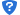 7.3.2农民工工资保证金1、中标人是否提供农民工工资保证金：提供。2、中标人提供农民工工资保证金的形式、金额及期限：（1）农民工工资保证金的形式：现金或转账；（2）农民工工资保证金的金额：合同金额的2%；（3）农民工工资保证金的提交时间：见专用合同条款；（4）农民工工资保证金的退还时间：见专用合同条款。8.1重新招标1.按投标人须知第8.1（1）执行；2.按投标人须知第8.1（2）执行；3.按投标人须知第8.1（3）执行；4.按投标人须知第8.1（4）执行。8.2二次招标和不再招标重新招标后投标人仍少于3个，按法定程序开标和评标，确定中标人。经评审无合格投标人，属于必须审批或核准的工程建设项目，经原审批或核准部门批准后不再进行招标。10需要补充的其他内容需要补充的其他内容10.1低价风险担保（采用经评审的最低投标价法适用）1、低价风险担保：中标价低于最高限价的85%时提供，如不按时足额提供，视为中标人放弃中标，比选人有权不退还其投标保证金，并报招标投标行政监督部门按照信用管理办法的规定处理，对中标人的不良行为直接记12分，纳入重点关注名单。2、中标人提供低价风险担保的形式、金额及期限：（1）低价风险担保的形式：现金或银行保函或现金+银行保函的组合；采用银行保函形式的，保函必须为不可撤销且见索即付。（2）低价风险担保的金额：（最高限价×85%-中标价）×3，红名单中的中标人低价风险担保金额减半；（3）低价风险担保的提交时间：中标候选人公示结束后10个工作日内，中标人按担保金额向比选人提交低价风险担保；（4）中标人因自身原因未按中标通知书规定的时限与比选人签订合同的，比选人有权扣除其低价风险担保并取消中标资格。（5）低价风险担保的期限：自提交低价风险担保之日起至竣工验收合格之日止。3、低价风险担保的退还时间：采用现金担保的，工程竣工验收合格后无息退还；采用银行保函的，工程竣工验收合格后退还。4、采用经评审最低投标价法的项目，拟中标人或者中标人放弃中标项目，无正当理由不与招标人签订合同，在签订合同时向比选人提出附加条件或者更改合同实质性内容，或者拒不按照比选文件规定提交低价风险担保或履约担保的，取消其中标资格，投标保证金不予退还，给比选人造成的损失超过投标保证金数额的，拟中标人或中标人应对超过部分予以赔偿。10.2投诉处理1. 投标人或者其他利害关系人就本项目的评标结果等事项提出异议或投诉的，应当先向比选人提出异议；比选人应当在规定时间内答复；对比选人的答复不满意，可向行政监督部门投诉。2. 行政监督部门依照《招标投标法》、《招标投标法实施条例》、《重庆市招标投标条例》、《工程建设项目招标投标活动投诉处理办法》（七部委令第11号（根据九部门2013年第23号令修正））、《重庆市招标投标活动投诉处理实施细则》（渝发改标〔2014〕1168号）等法律法规文件处理投诉。3. 根据《重庆市工程建设领域招标投标信用管理暂行办法》的规定，投标人捏造事实、伪造材料，或者以非法手段获取证明材料进行质疑或者投诉的，将被列入黑名单管理；给他人造成损失的，依法承担赔偿责任。10.3关于对比选文件及投标争议的解释对比选文件的评标标准和方法，以及资格审查和否决投标条款理解有争议的，应当作出不利于比选人的解释，但违背国家利益、社会公共利益的除外。对投标文件理解有争议的，应当作出不利于提交该投标文件的投标人的解释。10.4付款方式竣工验收合格并完成送审后支付至合同价款的70%，结算审核完成后支付至审定金额的97%，其中结算审核总价款的3%留作质保金。
    审定金额以比选人选定的第三方结算审核单位审定的金额为准。10.5招标代理费招标代理服务费： 5000元。由中标人在领取中标通知书时一次性支付给招标代理公司。序号投标人密封情况投标保证金投标总报价安全文明施工费暂定金额质量目标工期项目经理备注签名最高限价最高限价最高限价条款号评审因素评审标准评审标准1评标办法本次评标采用经评审的最低投标价法，评标委员会按照本章第2.1款进行报价排序，按照本章第2.2款进行符合性审查，符合性审查合格的投标人中按报价由低到高推荐中标候选人。若出现投标人投标报价相同的，以“投标人在红名单中优先”的原则排序；投标人均在红名单中或均不在红名单中的，由评标委员会按照资质等级高 原则排序；上述均相同的，由比选人现场随机抽签确定中标人。本次评标采用经评审的最低投标价法，评标委员会按照本章第2.1款进行报价排序，按照本章第2.2款进行符合性审查，符合性审查合格的投标人中按报价由低到高推荐中标候选人。若出现投标人投标报价相同的，以“投标人在红名单中优先”的原则排序；投标人均在红名单中或均不在红名单中的，由评标委员会按照资质等级高 原则排序；上述均相同的，由比选人现场随机抽签确定中标人。2.1报价顺序对报价不高于最高限价的所有投标人的投标文件，按照报价由低到高的顺序排列。对报价不高于最高限价的所有投标人的投标文件，按照报价由低到高的顺序排列。2.2符合性审查取报价排序前7名（若实际投标人数量小于要求数量，则全部纳入）进行符合性审查。符合性审查内容：资格评审、形式评审、响应性评审。符合性审查合格的投标人中，报价最低的成为第一中标候选人，报价次低的成为第二中标候选人，依次类推。取报价排序前7名（若实际投标人数量小于要求数量，则全部纳入）进行符合性审查。符合性审查内容：资格评审、形式评审、响应性评审。符合性审查合格的投标人中，报价最低的成为第一中标候选人，报价次低的成为第二中标候选人，依次类推。2.2.1资格评审标准资质条件符合第二章“投标人须知”第1.4.1项规定。2.2.1资格评审标准营业执照符合第二章“投标人须知”第1.4.1项规定。2.2.1资格评审标准安全生产条件符合第二章“投标人须知”第1.4.1项规定。2.2.1资格评审标准投标截止日投标资格情况符合第二章“投标人须知”第1.4.1项规定。2.2.1资格评审标准项目经理资格符合第二章“投标人须知”第1.4.1项规定。2.2.1资格评审标准其他要求符合第二章“投标人须知”第1.4.1项规定。2.2.2形式评审标准投标人名称与营业执照、资质证书、安全生产许可证一致。2.2.2形式评审标准投标函签字盖章投标函格式规定签字、盖章的位置有法定代表人或其委托代理人签字（或盖章）、加盖单位法人章。2.2.2形式评审标准投标文件格式符合第二章“投标人须知”第3.7.1款的要求。2.2.2形式评审标准投标文件份数符合第二章“投标人须知”第3.7.4项规定。2.2.2形式评审标准报价唯一只能有一个有效报价。在比选文件没有规定的情况下，不得提交选择性报价。2.2.2形式评审标准投标文件的签署投标文件上法定代表人或其委托代理人的签字（或盖章）须齐全。2.2.2形式评审标准委托代理人投标人法定代表人的委托代理人有法定代表人签署的授权委托书和养老保险。2.2.3响应性评审标准投标总报价1.投标总报价必须与已标价工程量清单总报价一致。2.投标总报价不得高于比选人公布的投标总报价最高限价。3.投标总报价低于最高限价85%的，投标人应在编制投标文件时，在投标函部分中递交低价风险担保缴纳承诺书。承诺书格式详见第八章投标文件格式。2.2.3响应性评审标准暂定金额暂列金额、暂估价、安全文明施工费等暂定金额必须按照招标文件给定的金额填报。2.2.3响应性评审标准投标内容符合第二章“投标人须知”第1.3.1项规定2.2.3响应性评审标准工期符合第二章“投标人须知”第1.3.2项规定2.2.3响应性评审标准工程质量符合第二章“投标人须知”第1.3.3项规定2.2.3响应性评审标准投标有效期符合第二章“投标人须知”第3.3.1项规定2.2.3响应性评审标准投标保证金符合第二章“投标人须知前附表”第3.4项规定。2.2.3响应性评审标准权利义务符合第四章“合同条款及格式”规定，投标文件不应附有比选人不能接受的条件。（由投标人承诺，承诺书格式详见第八章投标文件格式。）2.2.3响应性评审标准技术标准和要求符合第七章“技术标准和要求”规定。（由投标人承诺，承诺书格式详见第八章投标文件格式。）2.2.3响应性评审标准已标价工程量清单投标人承诺满足以下内容：1.符合第五章“工程量清单”给出的范围及数量。2.招标文件中规定工程量清单不允许修改的内容不得修改。3.每项工程量清单综合单价报价不得高于对应工程量清单综合单价最高限价。2.2.3响应性评审标准投标报价算术错误修正符合第三章3.评标程序第3.2.3项规定。2.2.3响应性评审标准实质性要求符合第二章“投标人须知”第1.4.3项规定。本次投标不得有串通投标、弄虚作假等其他违反招投标相关法律、法规行为。按评标委员会要求澄清、说明或补正。3评标程序1.对报价不高于最高限价的所有投标人的投标文件，按照报价由低到高的顺序排序。2.根据本章第2.2款约定进行符合性审查。符合性审查合格的投标人中，报价最低的成为第一中标候选人，报价次低的成为第二中标候选人，依次类推。3.若上述程序未能评出三名中标候选人，则评标委员会对剩余投标文件继续按上述第2条进行评审，直至评出三名中标候选人，或者评审完所有投标文件。4. 因评标委员会作否决投标处理，导致有效投标人不足三个的，评标委员会应当否决所有投标。但是有效投标人的经济、技术等指标仍然具有市场竞争力，并满足招标文件要求的，评标委员会可以继续评标并确定中标候选人。注：若出现投标人投标报价相同的，以“投标人在红名单中优先”的原则排序；投标人均在红名单中或均不在红名单中的，由评标委员会按照 资质等级高 原则排序；上述均相同的，由比选人现场随机抽签确定中标人。1.对报价不高于最高限价的所有投标人的投标文件，按照报价由低到高的顺序排序。2.根据本章第2.2款约定进行符合性审查。符合性审查合格的投标人中，报价最低的成为第一中标候选人，报价次低的成为第二中标候选人，依次类推。3.若上述程序未能评出三名中标候选人，则评标委员会对剩余投标文件继续按上述第2条进行评审，直至评出三名中标候选人，或者评审完所有投标文件。4. 因评标委员会作否决投标处理，导致有效投标人不足三个的，评标委员会应当否决所有投标。但是有效投标人的经济、技术等指标仍然具有市场竞争力，并满足招标文件要求的，评标委员会可以继续评标并确定中标候选人。注：若出现投标人投标报价相同的，以“投标人在红名单中优先”的原则排序；投标人均在红名单中或均不在红名单中的，由评标委员会按照 资质等级高 原则排序；上述均相同的，由比选人现场随机抽签确定中标人。3.4评标结果3.4.1 除第二章“投标人须知”前附表授权直接确定中标人外，评标委员会按经评审的最低投标价法推荐中标候选人。3.4.2 评标委员会完成评标后，应当向比选人提交书面评标报告。3.4.1 除第二章“投标人须知”前附表授权直接确定中标人外，评标委员会按经评审的最低投标价法推荐中标候选人。3.4.2 评标委员会完成评标后，应当向比选人提交书面评标报告。章节号条款名称否决投标条件第三章技术方案评审（如有）A-1投标人的技术方案有任何一项不满足评标办法前附表第2.2.1项评审标准要求的，技术方案评审不合格，由评标委员会作否决投标处理。第三章资格评审A-2投标人的资质条件、营业执照及安全生产条件须满足投标人须知前附表第1.4.1项第1条的要求，否则由评标委员会作否决投标处理。第三章资格评审A-3投标人的财务须满足投标人须知前附表第1.4.1项第2条的要求，否则由评标委员会作否决投标处理（如有）。第三章资格评审A-4投标人的业绩须满足投标人须知前附表第1.4.1项第3条的要求，否则由评标委员会作否决投标处理（如有）。第三章资格评审A-5投标人的投标截止日投标资格情况须满足投标人须知前附表1.4.1项第4条的要求，否则由评标委员会作否决投标处理。第三章资格评审A-6投标人的项目经理资格须满足投标人须知前附表第1.4.1项第5条的要求，否则由评标委员会作否决投标处理。第三章资格评审A-7投标人的其他要求须满足投标人须知前附表第1.4.1项第6条的要求，否则由评标委员会作否决投标处理。第三章资格评审A-8若有联合体投标人，则：（1）联合体各方应按照招标文件提供的格式签订联合体协议书，明确联合体牵头人和各方权利义务；（2）联合体各方均应当具备承担招标项目的相应能力，联合体协议约定同一专业分工由两个及以上单位共同承担的，按照资质等级较低的单位确定资质等级；（3）联合体各方不得再以自己名义单独或参加其他联合体在同一标段中投标。否则由评标委员会作否决投标处理。第三章形式评审A-9投标人名称必须与营业执照、资质证书、安全生产许可证一致，依法变更名称的应提交相应证明材料，否则由评标委员会作否决投标处理。第三章形式评审A-10投标函格式规定签字、盖章的位置有法定代表人或其委托代理人签字（或盖章）、加盖单位法人章，否则由评标委员会作否决投标处理。第三章形式评审A-11投标文件格式符合第二章“投标人须知”第3.7款的要求，否则由评标委员会作否决投标处理。编制投标文件时不得对第八章“投标文件格式”的相应要素作实质性修改，否则由评标委员会作否决投标处理。第三章形式评审A-12投标文件份数符合第二章“投标人须知”第3.7.4项的规定，否则由评标委员会作否决投标处理。第三章形式评审A-13联合体参与投标的应提交联合体协议书，并明确联合体牵头人。在联合体协议中须明确由联合体牵头人委派委托代理人，否则由评标委员会作否决投标处理。第三章形式评审A-14只能有一个有效报价。在招标文件没有规定的情况下，不得提交选择性报价，否则由评标委员会作否决投标处理。第三章形式评审A-15第八章 投标文件格式要求法定代表人或其委托代理人签字（或盖章）的须齐全。若投标单位为联合体，则联合体协议书中各联合体各成员单位签字（或盖章）须齐全，联合体协议书以外的投标文件格式中，要求联合体牵头人法定代表人或其委托代理人签字（或盖章）的须齐全，否则由评标委员会作否决投标处理。第三章形式评审A-16投标人法定代表人的委托代理人有法定代表人签署的授权委托书。且委托代理人必须提供投标人本单位为其缴纳的养老保险证明材料，否则由评标委员会作否决投标处理。第三章响应性评审A-17投标总报价必须与已标价工程量清单总报价一致，否则由评标委员会作否决投标处理。第三章响应性评审A-18投标总报价不得高于比选人公布的投标总报价最高限价，投标总报价低于最高限价85%的，投标人应在编制投标文件时，在投标函部分中递交低价风险担保缴纳承诺书。否则由评标委员会作否决投标处理。第三章响应性评审A-20暂列金额、暂估价、安全文明施工费等暂定金额必须按照招标文件给定的金额填报，否则由评标委员会作否决投标处理。第三章响应性评审A-21投标内容符合第二章“投标人须知”第1.3.1项规定，否则由评标委员会作否决投标处理。第三章响应性评审A-22工期符合第二章“投标人须知”第1.3.2项规定，否则由评标委员会作否决投标处理。第三章响应性评审A-23工程质量符合第二章“投标人须知”第1.3.3项规定，否则由评标委员会作否决投标处理。第三章响应性评审A-24投标有效期符合第二章“投标人须知”第3.3.1项规定，否则由评标委员会作否决投标处理。第三章响应性评审A-25投标人应按投标人须知前附表第3.4款的规定递交投标保证金，并作为其投标文件的组成部分，否则由评标委员会作否决投标处理。第三章响应性评审A-26符合第四章“合同条款及格式”规定，投标文件不应附有比选人不能接受的条件，否则由评标委员会作否决投标处理。（由投标人承诺，承诺书格式详见第八章投标文件格式。）第三章响应性评审A-27符合第七章“技术标准和要求”规定。否则由评标委员会作否决投标处理（如有）。（由投标人承诺，承诺书格式详见第八章投标文件格式。）第三章响应性评审A-28投标人提供的关于已标价工程量清单的承诺符合招标文件的要求，否则由评标委员会作否决投标处理。第三章响应性评审A-29投标报价有算术错误的，按照第三章“评标办法”第3.2.3项规定执行，否则由评标委员会作否决投标处理。第三章响应性评审A-30投标人有以下情形之一的，其投标文件由评标委员会作否决投标处理：1.第二章“投标人须知”第1.4.3项规定的任何一种情形的；2.本次投标有串通投标、弄虚作假等违反招投标相关法律、法规的行为的；3.拒绝按评标委员会要求澄清、说明或补正的。其他无名    称姓名职务职称主要资历、经验及承担过的项目一、总部人员一、总部人员一、总部人员一、总部人员一、总部人员项目主管其他人员二、现场人员二、现场人员二、现场人员二、现场人员二、现场人员项目经理项目副经理技术负责人造价管理质量管理材料管理计划管理安全管理其他人员其他人员其他人员其他人员其他人员事件类型违约金额较大事故签约合同价的0.5‰重大事故签约合同价的2‰特别重大事故签约合同价的4‰工程名称：工程名称：施工单位：监理单位：（项目业主单位名称）：
    我单位负责承建的（工程名称）无拖欠农民工资的情况，贵单位先期支付我单位的工程款已优先用于支付了农民工工资，农民工工资全部按时足额进行了发放，请贵单位予以审核。
施工单位项目负责人签字（加盖项目章）：        （项目业主单位名称）：
    我单位负责承建的（工程名称）无拖欠农民工资的情况，贵单位先期支付我单位的工程款已优先用于支付了农民工工资，农民工工资全部按时足额进行了发放，请贵单位予以审核。
施工单位项目负责人签字（加盖项目章）：        监理单位意见：             总监签字并加盖项目章：        工程部项目负责人意见：                   项目负责人签字：        序号条款名称合同条款号约定内容备注1项目经理1.1.2.8姓名：2工期1.1.4.3天数：	日历天3缺陷责任期1.1.4.4…………………………………………投标人名称注册地址邮政编码联系方式联系人电话联系方式传  真网址组织结构法定代表人姓  名技术职称技术职称电  话技术负责人姓  名技术职称技术职称电  话成立时间员工总人数：员工总人数：员工总人数：员工总人数：员工总人数：员工总人数：员工总人数：企业资质等级其中项目经理项目经理项目经理项目经理营业执照号其中高级职称人员高级职称人员高级职称人员高级职称人员注册资金其中中级职称人员中级职称人员中级职称人员中级职称人员开户银行其中初级职称人员初级职称人员初级职称人员初级职称人员账号其中技	工技	工技	工技	工经营范围备注职务姓名职称执业或职业资格证明执业或职业资格证明执业或职业资格证明执业或职业资格证明执业或职业资格证明备注职务姓名职称证书名称级别证号专业养老保险项目经理项目技术负责人姓名年龄学历学历学历职称职务拟在本合同任职拟在本合同任职拟在本合同任职毕业学校年毕业于	学校	专业年毕业于	学校	专业年毕业于	学校	专业年毕业于	学校	专业年毕业于	学校	专业年毕业于	学校	专业年毕业于	学校	专业年毕业于	学校	专业主要工作经历主要工作经历主要工作经历主要工作经历主要工作经历主要工作经历主要工作经历主要工作经历主要工作经历时间时间参加过的类似项目参加过的类似项目参加过的类似项目参加过的类似项目担任职务发包人及联系电话发包人及联系电话